 									N A C R T  STRATEGIJA RAZVOJA SISTEMA INTERNIH FINANSIJSKIH KONTROLA U JAVNOM SEKTORU FEDERACIJE BOSNE I HERCEGOVINEZA PERIOD 2021-2027.Sarajevo, april 2021. godineSkraćenice SAŽETAK Svrha Strategije razvoja sistema internih finansijskih kontrola Strategija razvoja sistema internih finansijskih kontrola u javnom sektoru Federacije Bosne i Hercegovine 2021-2027. (Strategija PIFC) treća je po redu strategija za ovu oblast i predstavlja nastavak opredjeljenja Vlade Federacije Bosne i Hercegovine za dalje jačanje preduslova za zakonski usklađeno, efikasno, transparentno i odgovorno upravljanje javnim finansijama.Uspostava i razvoj sistema javnih internih finansijskih kontrola (eng. PIFC) u FBiH u skladu sa međunarodnim standardima i dobrom praksom ujedno je obaveza iz Sporazuma o stabilizaciji i pridruživanju kao jedna od oblasti za usklađivanje pravne stečevine u Poglavlju 32 – „Finansijske kontrole“ u procesu pristupnih pregovora Bosne i Hercegovine sa Evropskom Unijom (EU). U tu svrhu, Strategija PIFC prati preporuke nadležnih tijela Evropske komisije.Polazna analiza obuhvatila je napredak ostvaren kroz implementaciju prethodne Strategije PIFC (2015-2018.), ažuriranje zakonodavnog i institucionalnog okvira, te analizu praktičnog provođenja finansijskog upravljanja i kontrole (FUK) i interne revizije, uključujući informacije o kojima izvještava Centralna harmonizacijska jedinica Federalnog ministarstva finansija (CHJ FMF). Analiza potvrđuje da su osnovni zakonski i organizacioni preduslovi za razvoj PIFC uspostavljeni i razvoj započet, ali je neophodno provesti dalje korake na usklađivanju praksi rada, razvoju kapaciteta i praćenja efekata u okviru reforme sistema PIFC koji će osigurati njegov razvoj u skladu sa istovremenim reformama u brojnim oblastima u javnom sektoru u FBiH.S tim u vezi, FMF je iniciralo, a Vlada Federacije Bosne i Hercegovine je na 248. sjednici, održanoj 22.12.2020. godine, donijela Odluku o izradi Strategije razvoja sistema internih finansijskih kontrola u javnom sektoru Federacije Bosne i Hercegovine 2021 - 2027. godina, kojom se pokreće proces izrade Strategije PIFC - strateškog dokumenta Federacije Bosne i Hercegovine, definira i usmjerava dalji razvoj internih finansijskih kontrola (finansijskog upravljanja i kontrole i interne revizije) u javnom sektoru Federacije. Nosilac izrade Strategije razvoja sistema PIFC je Federalno ministarstvo finansija, koje je koordiniralo i vodilo proces izrade ove strategije, uz učešće Federalnog zavoda za programiranje razvoja.Za izradu Strategije razvoja PIFC u Federalnom ministarstvu finansija zadužen je sektor Centralna harmonizacijska jedinica koji je aktivnosti na izradi strategije realizovao u okviru redovnih radnih zadataka zaposlenika Federalnog ministarstva finansija i uz podršku projekta tehničke pomoći. Strategija razvoja sistema PIFC treba da unaprijedi odgovornost u oblasti javnih finansija, što je u vezi sa prioritetom 4.3. Strateškog cilja 4: Transparentan, efikasan i odgovoran javni sektor Strategije razvoja Federacije Bosne i Hercegovine 2021 – 2027. godina. Također, ova Strategija u vezi je i sa drugim dokumentima relevantnim za proces integracije BiH u Evropsku uniju (kao npr. Sporazum o stabilizaciji i pridruživanju sa EU) i drugim međunarodno preuzetim obavezama BiH, što je u skladu sa članom 17. stav (2) Zakona o razvojnom planiranju. Ministarstvo finansija, odnosno sektor Centralna harmonizacijska jedinica, bilo je dužno u proces izrade Strategije PIFC uključiti nadležne institucije na nivou Bosne i Hercegovine, Federacije Bosne i Hercegovine i kantona u skladu sa načelom otvorene metode komunikacije što je u skladu sa članom 17. stav (3) Zakona o razvojnom planiranju. Pri tome je, pored kantonalnih ministarstava finansija, nacrt strategije upućen i Savezu općina i gradova, te je objavljen poziv na konsultacije na web stranici FMF-a kako bi se i od svih drugih socijalnih i ekonomskih partnera poput vladinih i nevladinih organa u Federaciji BiH, prema načelu otvorenog metoda komunikacije, reflektovale potrebe svih nivoa vlasti za funkcioniranje efikasnog i efektivnog sistema finansijskog upravljanja i kontrole i funkcionalno nezavisne interne revizije u javnom sektoru u Federaciji (što je u skladu sa članom 7. stav (1) tačka c) Zakona o razvojnom planiranju).S obzirom da je istekla prethodna Strategija PIFC za period 2015-2018. godine, u Planu rada Vlade Federacije za 2020. godinu planirana je izrada nove Strategije PIFC za javni sektor u Federaciji, a donošenje nove Strategije razvoja sistema PIFC, kao obaveza je navedeno i u posljednjim izvještajima Pododbora za ekonomska pitanja i statistiku i Izvještaja o Bosni i Hercegovini.Vizija Strategije razvoja sistema PIFCStrategija razvoja sistema PIFC treba doprinijeti  funkcionalnom i djelotvornom sistemu PIFC kojim bi se ublažili ključni rizici u poslovanju i unaprijedio rad organizacija javnog sektora u FBiH. To podrazumijeva dalje integrisanje i operacionalizaciju FUK u ključne procese, fokusirane na područja visokog rizika i podržane nezavisnom i profesionalnom funkcijom interne revizije. Ciljevi Strategije PIFC Da bi se ostvarila navedena vizija, potrebno je težiti ostvarenju konkretnih strateških i operativnih ciljeve u tri ključne oblasti PIFC i to:Ciljevi Strategije PIFC nadopunjuju ciljeve strukturalnih reformi usmjerenih na osiguranje sveobuhvatnog i integrisanog okvira za ostvarivanje makroekonomske i fiskalne stabilnosti, te efikasno i namjensko korištenje javnih resursa u FBiH. Ujedno, mjere predviđene Strategijom PIFC usmjerene su i na osiguranje odgovornosti, transparentnosti i vrijednosti za novac u upravljanju javnim finansijama, te ispunjenje neophodnih uslova za pristupanje Evropskoj uniji.Institucionalni akteri i obuhvat Strategije PIFC U skladu sa zakonskim nadležnostima, CHJ FMF ovlaštena je za koordinaciju i harmonizaciju razvoja FUK i interne revizije u organizacijama javnog sektora u FBiH. Razvoj PIFC uslovljen je i aktivnostima drugih aktera u javnom sektoru u okviru njihovih nadležnosti i funkcija u ključnim procesima upravljanja javnim finansijama i procesima javne uprave u cjelini. S tim u vezi, prioriteti iz Strategije PIFC su prvenstveno usmjereni na pružanje podrške upravljačkoj strukturi u javnom sektoru koja je u obavezi da kroz sistem PIFC unaprijedi postojeće upravljanje organizacijama javnog sektora.Primarni nosioci primjene PIFC-a, u skladu sa zakonom, su sve organizacije javnog sektora u FBiH, i to: -	korisnici javnih sredstava prvog i drugog nivoa budžeta FBiH, kantona, gradova i općina,-	vanbudžetski fondovi osnovani na teritoriju FBiH i-	javna preduzeća i ostala pravna lica u kojima FBiH, kantoni ili jedinice lokalne uprave imaju većinski vlasnički udjel. Rizici prilikom provođenja Strategije Iskustva iz implementacije prethodne Strategije PIFC i analiza ostvarenog napretka ukazuju na veći broj rizika za dalji razvoj PIFC i upravljačke odgovornosti, među kojima se ističu: nedostatak shvatanja sistema PIFC kao dijela ukupnih reformi u FBiH i odgovornosti rukovodilaca za usklađenost i rezultate poslovanja, administrativna složenost u FBiH i izazovi u saradnji i koordinaciji između i unutar različitih nivoa vlasti u procesima planiranja i izvršenja budžeta/finansijskih planova, niska kadrovska popunjenost CHJ FMF i jedinica za internu reviziju uslovljeni ograničenjima na zapošljavanje,sistem upravljanja javnim finansijama orijentisan na ulazne resurse i nedovoljan stepen korištenja informacionih tehnologija u ključnim procesima.  Ciljevi i mjere Strategije PIFC prilagođeni su zahtjevima okruženja i složenostima pobrojanih rizika i sadrže korektivne mjere za njihovo ublažavanje. Ostvarivanje postavljenih ciljeva zahtijevat će blisku saradnju FMF sa ostalim ministarstvima Vlade FBiH kao i sa organizacijama na različitim upravnim nivoima i segmentima javnog sektora. Od posebnog značaja su organizacije koje imaju sistemske nadležnosti i zadaće za unapređenje javnih finansija, propisivanje standarda upravljanja, kontrole, računovodstva i revizije, obuku i razvoj kadrova, te profesionalizaciju javne uprave općenito. Praćenje i izvještavanje o implementaciji Strategije Prioriteti iz Akcionog plana Strategije PIFC biti će ugrađeni u operativni godišnji plan rada CHJ FMF sa preciznijim rokovima i detaljima mjera na realizaciji predviđenih prioriteta, sa dinamikom realizacije usaglašenom prema informacijama dobijenim od organizacija koje su navedene kao nosioci mjera.O napretku ostvarenom u realizaciji ciljeva i  prioriteta iz Strategije PIFC i sistemu PIFC-a, FMF će detaljno izvještavati Vladu FBiH kroz posebno poglavlje o provođenju Strategije PIFC u okviru redovnih godišnjih konsolidovanih izvještaja CHJ FMF o radu interne revizije i funkcioniranju sistema FUK. CHJ FMF će o implementaciji Strategije PIFC izvještavati i nadležna tijela Evropske komisije.UVODSvrha strategije razvoja sistema PIFCStrategija razvoja sistema internih finansijskih kontrola u javnom sektoru Federacije Bosne i Hercegovine za period 2021 – 2027. godine (u daljem tekstu: Strategija PIFC), treća je po redu strategija u ovoj oblasti i predstavlja nastavak opredjeljenja Vlade Federacije Bosne i Hercegovine za dalje jačanje preduslova za zakonski usklađeno, efikasno, transparentno i odgovorno upravljanje javnim finansijama i nastavak aktivnosti vezanih uz dalje „usklađivanje domaćeg zakonodavstva sa zakonodavstvom EU, očuvanje makroekonomske stabilnosti i jačanje budžetske odgovornosti.“  Obaveza uspostave i razvoja sistema javnih internih finansijskih kontrola (eng. PIFC) u javnom sektoru Federacije Bosne i Hercegovine (u daljem tekstu: FBiH) u skladu sa međunarodnim standardima i dobrom praksom ujedno proizlazi i iz potpisanog Sporazuma o stabilizaciji i pridruživanju te predstavlja jednu od oblasti za usklađivanje pravne stečevine u Poglavlju 32 - Finansijske kontrole u procesu pristupnih pregovora Bosne i Hercegovine sa Evropskom unijom. U tu svrhu, Strategija PIFC prati preporuke nadležnih tijela Evropske komisije.Strategija PIFC usmjerava razvoj sistema PIFC kao “integralnog procesa koji provodi rukovodstvo i zaposleni u instituciji u svrhu bavljenja rizicima i korištenja prilika, kao i pružanja razumnog uvjeravanja u pogledu postignutih rezultata u ostvarivanju javnog interesa i misije subjekta kroz: uredno, etično, ekonomično, efikasno i efektivno poslovanje; osiguravanje relevantnosti, pouzdanosti i integriteta informacija; ispunjavanje obaveza u pogledu interne i eksterne odgovornosti;  usklađenost sa relevantnim zakonima i propisima;  zaštita resursa od gubitka, zloupotrebe i oštećenja; ispunjavanje ostalih kriterija dobre javne uprave, uključujući dobru pripremu i provedbu politika, dobro upravljanje budžetom i finansijsku pouzdanost i održivost.”Uspostavljeni su zakonski i organizacioni preduslovi za razvoj PIFC i započet razvoj, ali je neophodno provesti dalje dodatne korake koji će osigurati razvoj sistema PIFC usklađeno sa istovremenim reformama u brojnim oblastima javnog sektora u FBiH. Institucionalni obuhvat Strategije PIFCStrategijom PIFC su obuhvaćene organizacije javnog sektora u FBiH (Slika 1) koje su obveznici uspostave FUK i interne revizije: -	korisnici javnih sredstava prvog i drugog nivoa budžeta Federacije, kantona, gradova i općina utvrđeni u registrima budžetskih korisnika,-	vanbudžetski fondovi osnovani na teritoriju FBiH prema posebnim zakonima i-	javna preduzeća i ostala pravna lica u kojima Federacija, kantoni ili jedinice lokalne uprave imaju većinski vlasnički udjel. Slika 1. Institucionalni obuhvat Strategije PIFC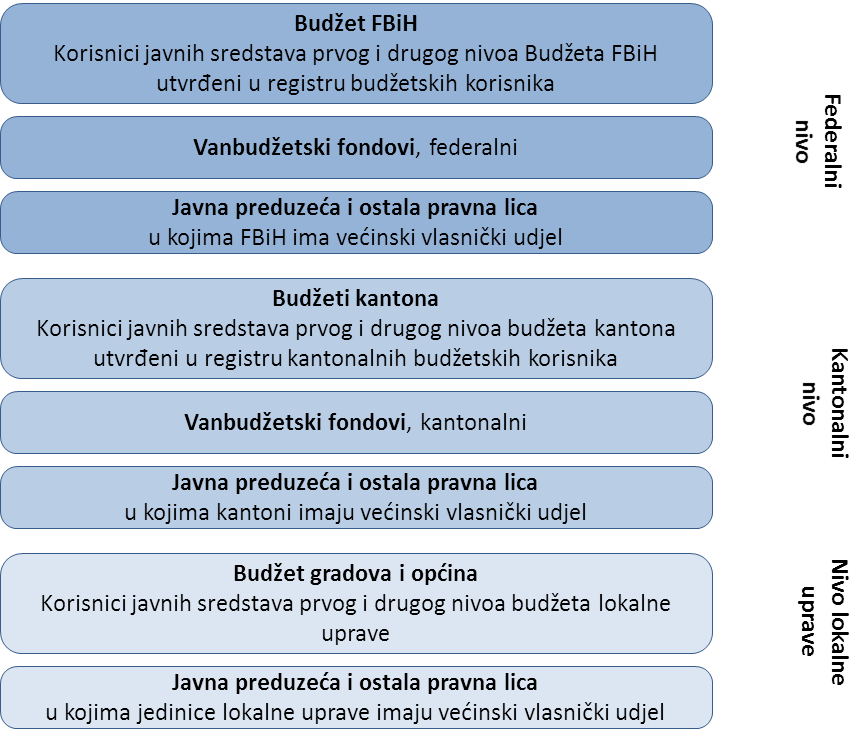 Ova Strategija namijenjena je prije svega upravljačkoj strukturi u javnom sektoru, od koje se očekuje da postojeće upravljanje organizacijama javnog sektora unaprijedi kroz elemente sistema PIFC.Naime, pred upravljačku strukturu postavlja se odgovornost i za upravljanje resursima i realizaciju ciljeva, pri čemu je važno zadovoljiti standarde kvalitete u pružanju javnih usluga i propisane rokove. U tom smislu, sistem PIFC predstavlja alat koji će pomoći upravljačkoj strukturi da ispuni svoje odgovornosti, a zauzvrat, veoma je bitno da upravljačka struktura razumije mogućnosti sistema PIFC te da ga koristi u svrhu za koju je on namijenjen, a ne da PIFC bude shvaćen kao dodatna administrativna obaveza u postojećim sistemima upravljanja.Podršku u tome i dalje će pružati Federalno ministarstvo finansija/financija, ponajprije Centralna harmonizacijska jedinica koja je nadležna za koordinaciju aktivnosti na uspostavi i razvoju sistema PIFC. U cilju koordiniranog pristupa u razvoju sistema PIFC, Centralna harmonizacijska jedinica blisko će sarađivati sa drugim nadležnim sektorima u Federalnom ministarstvu finansija. Kratak prikaz strateških ciljeva i prioriteta za period 2021-2027Za period 2021-2027. sveobuhvatni cilj je da se kroz funkcionalan i djelotvoran sistem PIFC ublaže ključni rizici u poslovanju organizacija javnog sektora u FBiH i unaprijedi rad i poslovanje organizacija javnog sektora u Federaciji BiH. To podrazumijeva dalje integrisanje i operacionalizaciju sistema internih kontrola u ključne procese, fokusirane na područja visokog rizika i podržane nezavisnom i profesionalnom funkcijom interne revizije.Sveobuhvatni cilj dijeli se na konkretne strateške ciljeve i prioritete (Tabela 1) u oblastima finansijskog upravljanja i kontrole (FUK), internu reviziju (IR) i praćenje i izvještavanje o PIFC, sa naglaskom na javna preduzeća. 	Tabela 1. Strateški ciljevi i prioriteti  PIFC 2021-2027. KLJUČNI RIZICI ZA PROVOĐENJE STRATEGIJE PIFCAnaliza provedena za potrebe sačinjavanja ove Strategije, ukazala je na sljedeće rizike koje mogu utjecati na realizaciju ciljeva i budući razvoj PIFC -a u organizacijama javnog sektora u FBiH:- Nedovoljan stepen korištenja informacionih tehnologija u ključnim procesimaOrganizacije javnog sektora u FBiH u svom poslovanju koriste veći broj informacionih sistema i svakodnevno upravljanje rutinskim procesima se u velikoj mjeri oslanja na elektronske baze podataka, prijenos podataka, te razmjenu informacija sa djelimično integrisanim kontrolama. Međutim, informatizacija servisa za pružanje javnih usluga nije dovoljno razvijena, te su i dalje prisutni višestruki ručni unosi u različite evidencije (kompjuterizovane i nekompjuterizovane), kao i činjenica da se koriste aplikacije koje nisu međusobno povezane, ni horizontalno (na istom nivou vlasti) ni vertikalno (između više nivoa vlasti). - Sistem upravljanja javnim finansijama orijentisan na ulazne resurse Postojeće stanje i dalje nije povoljno za razvijanje upravljačke odgovornosti za efikasno upravljanje resursima i ostvarenje ciljeva i rezultata, obzirom da su kontrole i dalje fokusirane na ulazne resurse, pri čemu je njihova osnovna svrha provjera usklađenosti sa zakonima i uvećanim ciljevima potrošnje. Iako se budžeti FBiH i kantona pripremaju i u programskom formatu, godišnji budžet se formalno usvaja, izvršava i prati po organizacionoj, ekonomskoj i funkcionalnoj klasifikaciji (uz prisutnu nedovoljnu povezanost između budžeta i strateških dokumenata), a još uvijek se izvršenje ne prati u pogledu izlaznih rezultata i ishoda. I dalje je nedovoljan nivo koordinacije programa koji imaju za cilj pružanje usluga u okvirima resornih ministarstava u smislu budžetskog i vanbudžetskog finansiranja (kod izvršenja, praćenja i ocjenjivanja pruženih usluga).  - Složena raspodjela nadležnosti između različitih nivoa vlasti u FBiH i pojedinačnih organizacijaStruktura vlasti u Federaciji organizovana kroz tri nivoa - federalni, kantonalni i lokalni - usložnjava raspodjelu odgovornosti u ključnim procesima i pružanje usluga korisnicima. Većina funkcija kroz koje se pružaju usluge, naročito u sektorima zdravstva, obrazovanja i socijalne zaštite, uključuju više nivoa vlasti koji vrše osnivačka prava nadležnih organizacija, sa ograničenjima na integralno finansiranje usluga i praćenje učinaka politika u pogledu ekonomičnosti, efikasnosti i efektivnosti. - Neadekvatna saradnja i koordinacija između i unutar različitih nivoa vlasti u procesima planiranja i izvršenja budžeta/finansijskih planova naspram administrativne kompleksnosti u FBiH	Administrativna kompleksnost otežava donošenje odluka u procesima planiranja i izvršenja budžeta/finansijskih planova i evidentno je da se ne koristi puni potencijal postojećih mehanizama fiskalne koordinacije između nivoa. Također, zbog nedovoljne saradnje između nivoa vlasti tokom pripreme budžeta/finansijskih planova onemogućeno je realno planiranje sredstava za sufinansiranje obaveza, programa i projekata drugih nivoa vlasti i organizacija istog nivoa. Zbog toga se u praksi mogu javiti kašnjenja kod budžetskog izvršenja i javnih nabavki, odgađanje realizacije programa i projekata, (ili čak njihovog otkazivanja), što ograničava mogućnost uspostavljanja adekvatnih mehanizama kontrole namjenskog korištenja sredstava kao i procjene efekata finansiranja. - Nemogućnost revidiranja svih organizacija javnog sektora funkcijom vanjske revizije i nizak stepen implementacije preporuka Ured za reviziju institucija u Federaciji BiH ima mandat i obavezu kroz usvojeni okvir međunarodnih standarda vrhovnih revizorskih institucija da revidira sistem interne kontrole organizacija i to realizira u praksi. S obzirom na veliki broj subjekata revizije i ograničene kapacitete Ureda, veliki broj organizacija nije u redovnim intervalima pokriven aktivnostima eksterne revizije. Posebno je ograničen broj revizija učinka, a nedostatak nalaza ove prirode onemogućava sistemsko usmjeravanje kontrola u procesima pružanja usluga.Pored niskog stepena realizacije preporuka eksterne revizije, komisije za reviziju zakonodavnih tijela u praksi ne koriste odredbe Zakona o reviziji koje pružaju mogućnost umanjenja budžeta za organizacije javnog sektora sa utvrđenim nepravilnostima u poslovanju/negativnim revizorskim mišljenjem. - Restriktivna politika novog zapošljavanja i nemogućnost popunjavanja sistematizovanih pozicija Restriktivna politika zapošljavanja u javnom sektoru u Federaciji BiH ograničava mogućnosti za privlačenje kvalitetnih kadrova u javni sektor FBiH i popunjavanje upražnjenih radnih mjesta. To se posebno očituje u uspostavljenim jedinicama za internu reviziju, gdje interni revizori nisu identifikovani kao prioritetni kadrovi za zapošljavanje uprkos donesenim zaključcima Vlade FBiH. Ovaj rizik usložnjava i neujednačenost u pogledu statusa i plata internih revizora u različitim dijelovima javnog sektora u Federaciji BiH, što rezultira odlaskom internih revizora na druga radna mjesta. Problem nedostatka ljudskih resursa evidentan je i u drugim organizacionim jedinicama, kao što su npr. organizacione jedinice za finansije, što otežava primjenu zahtjeva Standarda interne kontrole.- Nedostatak shvatanja sistema PIFC kao dijela ukupnih reformi u Federaciji BiHI pored ostvarenog napretka, PIFC se još uvijek posmatra kao reformski pravac koji je odvojen od glavnih procesa u javnom sektoru, koji je ograničen na edukacije internih revizora i koordinatora za FUK i godišnje izvještavanje o FUK i internoj reviziji. Nivo razumijevanja interne kontrole kao integralnog i neodvojivog dijela svake aktivnosti je nizak, posebno u procesima sa niskim stepenom automatizacije. Naime, FUK se posmatra kao potpuna novost i odvojena cjelina u radu organizacija javnog sektora, iako se radi o nadogradnji postojećeg sistema internih kontrola koji je u vezi sa svim procesima u organizacijama.Također, potencijal interne revizije se ne koristi u dovoljnoj mjeri da pruži informacije o visokim rizicima i preporukama za njihovo ublažavanje, i  interna revizija nije u potpunosti fokusirana na analiziranje sistema i cjelovitih poslovnih procesa (od početka do kraja) i davanje preporuka za preventivne mjere koje mogu utjecati na ukupno poslovanje organizacije.Svi prioriteti u ovoj Strategiji direktno ili indirektno su usmjereni na rizik nedostatka shvatanja sistema PIFC kao dijela ukupnih reformi u BiH, uključujući intenzivnije uključivanje i opredijeljenost najvišeg nivoa rukovodstva u procesima upravljanja rizikom i povezivanja rizika koje je identifikovalo rukovodstvo sa planovima interne revizije.SISTEM PIFC KAO DIO UPRAVLJANJA JAVNIM FINANSIJAMA U JAVNOM SEKTORU U FEDERACIJI BIH 3.1 	Strateški pravci razvoja upravljanja javnim finansijama  
Vlada FBiH je opredijelila strateške pravce razvoja upravljanja javnim finansijama kroz tri ključna povezana dokumenta: Strateški okvir za reformu javne uprave u Bosni i Hercegovini 2018-2022.Strategija reforme upravljanja javnim finansijama u Federaciji BiH 2017-2020.Strategija razvoja javnih internih finansijskih kontrola (Strategija PIFC) u Federaciji BiH 2015-2018.Cilj strukturalnih reformi je da pruže sveobuhvatni i integrisani okvir za planiranje, provođenje, koordinaciju i praćenje napretka u poduzimanju aktivnosti kako bi se osigurala makroekonomska i fiskalna stabilnost, te efikasno i namjensko korištenje javnih resursa u Federaciji BiH. Istovremeno, nastojat će se povećati odgovornost i efikasnost, transparentnost i funkcionalnost upravljanja javnim finansijama, te ispunjenje neophodnih uslova za pristupanje Evropskoj uniji.Prema izvještajima o implementaciji Strateškog okvira za reformu javne uprave 2018 – 2022., te Strategije reforme upravljanja javnim finansijama 2017 – 2020., koje su izradile nadležne organizacije, provođenje mjera iz pripadajućih akcionih planova bilo je usporeno. Iz tog razloga, iako je vremenski okvir postojećih strategija na isteku ili je istekao, strateški ciljevi i nerelizovane mjere ostaju relevantni u kontekstu daljeg razvoja PIFC-a. Navedeno potvrđuju i rezultati monitoringa koji su provele treće strane i preporuke za naredni period dokumentovane u Izvještaju o spremnosti BiH za pristupanje EU iz maja 2019. godine.  Osnovni pravci razvoja PIFC u javnom sektoru u FBiH u periodu 2015 – 2018. bili su jačanje kontrola u svrhu osiguranja zakonitosti i pravilnosti te stvaranje preduslova za razvoj upravljanja usmjerenog na ciljeve i rezultate.  U oba područja ostvaren je napredak, ali su u praksi i dalje potrebna značajna unapređenja i brža implementacija zakonom propisanih instrumenata upravljanja i kontrole. Realizacija Strategije razvoja javnih internih finansijskih kontrola u javnom sektoru u Federaciji 2015 – 2018. odvijala se u skladu sa pratećim Akcionim planom. Najveći broj planiranih mjera je realizovan, dok su uzroci nerealizacije pojedinih mjera uglavnom bili vezani za činjenicu da još uvijek nije u potpunosti usvojen koncept programskog budžetiranja, te zbog odgađanja pojedinih aktivnosti zbog kojih je odgođena i realizacija mjera iz Akcionog plana.3.2 	Zakonski okvir i institucionalni akteri Na snazi je sljedeći regulatorni i metodološki okvir za razvoj PIFC u FBiH:Tabela 2. Osnovni regulatorni i metodološki okvir za PIFC Zakon o finansijskom upravljanju i kontroli u javnom sektoru u Federaciji Bosne i Hercegovine (u daljem tekstu: Zakon o FUK) uređuje finansijsko upravljanje i kontrolu u javnom sektoru u FBiH, propisuje zajedničke okvirne principe, standarde i odgovornosti za uspostavljanje, razvoj i implementaciju sistema FUK, kao i nadležnosti CHJ FMF i drugih organizacija u javnom sektoru u Federaciji u provođenju sistema internih finansijskih kontrola u javnom sektoru.Zakon o internoj reviziji u javnom sektoru u Federaciji Bosne i Hercegovine (u daljem tekstu: Zakon o internoj reviziji) uređuje nadležnost, principe, uspostavljanje, procedure i aktivnosti interne revizije, nadležnosti CHJ FMF, te izvještavanje i druga pitanja vezana za internu reviziju u javnom sektoru u Federaciji Bosne i Hercegovine.Pored navedenih osnovnih zakona za razvoj oblasti PIFC relevantni su i Zakon o budžetima u Federaciji Bosne i Hercegovine i Zakon o trezoru u Federaciji Bosne i Hercegovine koji uređuju budžetski sistem, odnosno propisuju proces izrade i izvršenja budžeta, računovodstvo, finansijsko izvještavanje, te nadležnosti i obaveze ministarstava finansija (federalnog i kantonalnih) i svih drugih organizacija u javnom sektoru u FBiH u procesima budžetskog ciklusa i finansijskom upravljanju i kontroli. Nadalje, za razvoj sistema PIFC također je bitna i sljedeća regulativa:Zakon o javnim nabavkama Bosne i Hercegovine koji uređuje sistem javnih nabavki u BiH uključujući pravila za postupke javnih nabavki, prava, dužnosti i odgovornosti, te pravnu zaštitu učesnika u postupku.  Zakon o dugu, zaduživanju i garancijama u Federaciji Bosne i Hercegovine kojim se uređuje dug i garancije FBiH, kantona, gradova i općina (uključujući konsolidovani dug FBiH kao finansijski iskaz ukupnog unutrašnjeg i vanjskog duga i garancija FBiH, duga i garancija kantona, općina i gradova u FBiH, te dug federalnih i kantonalnih vanbudžetskih fondova), način i postupak zaduživanja, osiguranje sredstava za otplatu duga, izdavanje garancija, vođenje evidencija o dugu i garancijama, te druga pitanja koja se odnose na dug, zaduživanje i garancije. Zakon o razvojnom planiranju i upravljanju razvojem u Federaciji Bosne i Hercegovine kojim se uređuju ciljevi i principi razvojnog planiranja i upravljanja razvojem FBiH, kantona i jedinica lokalne uprave (u daljem tekstu: JLU), vrste strateških dokumenata i pratećih dokumenata za njihovu implementaciju, proces i tijela odgovorna za razvojno planiranje i upravljanje razvojem u FBiH, finansiranje, programiranje, monitoring, evaluacija i izvještavanje o implementaciji strateških dokumenata i nadzor nad primjenom ovog zakona. Zakon o državnoj službi u Federaciji Bosne i Hercegovine koji određuje pravni status, dužnosti i prava državnih službenika, njihovo ocjenjivanje, unapređenje, nespojivost funkcija i disciplinsku odgovornost. Zakonom su definirana i pitanja upražnjenih radnih mjesta, premještaja, zapošljavanja, ocjene rada i unapređenja, uslova rada, prestanka radnog odnosa, upravljanje državnom službom i druga pitanja.Zakon o federalnim ministarstvima i drugim tijelima federalne uprave kojim se osnivaju federalna ministarstva, federalne uprave i federalne upravne organizacije, utvrđuje njihov djelokrug i uređuju druga pitanja od značaja za njihovu organizaciju i funkcioniranje.Zakon o radu kojim se uređuje zaključivanje ugovora o radu, radno vrijeme, plaće, prestanak ugovora o radu, ostvarivanje prava i obaveza iz radnog odnosa, zaključivanje kolektivnih ugovora, mirno rješavanje kolektivnih radnih sporova i druga pitanja iz radnog odnosa.Zakon o računovodstvu i reviziji u Federaciji Bosne i Hercegovine, kojim se uređuje oblast računovodstva i revizije, organizacija i funkcioniranje sistema knjigovodstva i računovodstva, priprema i prezentiranje finansijskih izvještaja, te revizija finansijskih izvještaja.Zakon o javnim preduzećima u Federaciji Bosne i Hercegovine  kojim se uređuju pitanja upravljanja i poslovanja u javnim preduzećima koja obavljaju djelatnost od društvenog interesa.  Djelatnosti od javnog društvenog interesa utvrđuju FBiH, kantoni i JLU, svako u okviru svojih nadležnosti. S tim u vezi je i nadležnost ovih nivoa vlasti da osnivaju i upravljaju javnim preduzećima. Ovaj zakon dijelom uređuje i organizaciju, rad i nadzor funkcije interne revizije u javnim preduzećima. Zakon o privrednim društvima kojim se uređuje osnivanje, poslovanje, upravljanje i prestanak privrednih društava u Federaciji Bosne i Hercegovine.Zakonodavni okvir za finansijsko upravljanje i kontrolu u vanbudžetskim fondovima, pored pobrojanih primarnih zakona, uključuje i posebne zakone kojima se, između ostalog, uređuje osnivanje, upravljanje i finansiranje fondova i zavoda. Zajednička ovlaštenja između federalnog i kantonalnog nivoa vlasti u oblastima zapošljavanja i zdravstvenog osiguranja uključuje osnivanje odgovarajućih vanbudžetskih fondova za oblasti zdravstvenog osiguranja i zapošljavanja na nivou kantona. Pored federalnog zakonodavstva, kantoni dodatno uređuju ove oblasti kroz zakonodavstvo i podzakonske akte.Svi pobrojani federalni zakoni praćeni su podzakonskim aktima kojima se operacionalizuju primarne zakonske odredbe, a primjenu odredbi cjelokupnog zakonskog okvira na nivou organizacija javnog sektora u FBiH razrađuju rukovodioci kroz interne akte (pravilnike, odluke, uputstva, procedure, instrukcije i slično).    Vanjsku reviziju javnog sektora u FBiH, odnosno primjenu naprijed navedenih propisa u organizacijama javnog sektora, te sisteme internih kontrola preispituje Ured za reviziju institucija u FBiH u skladu sa Zakonom o reviziji institucija u FBiH. Zakonom je propisano da koordinaciju razvoja oblasti FUK i interne revizije u organizacijama javnog sektora u Federaciji vrši CHJ FMF (uspostavljena kao sektor unutar Federalnog ministarstva finansija), a njena ovlaštenja su detaljno propisana zakonom. Tabela 3. Nadležnosti Centralne harmonizacijske jedinice FMFS obzirom da je PIFC integrisan u procese upravljanja i kontrole, njegov razvoj uslovljen je i aktivnostima drugih aktera u javnom sektoru u okviru njihovih nadležnosti i funkcija u ključnim procesima upravljanja javnim finansijama i procesima javne uprave u cjelini, kako je prikazano u sljedećoj tabeli. Tabela 4. Ključne funkcije i organizacije nadležne za njihovo provođenje 3.3. Informacioni sistemi u organizacijama javnog sektora FBiHKljučni procesi u upravljanju javnim finansijama na nivou korisnika podržani su većim brojem odvojenih informacionih sistema, što zahtijeva veći stepen osiguravanja cjelovitosti informacija, kao neodvojive komponente sistema internih kontrola. Zbog nedovoljne međusobne integrisanosti informacionih sistema, koriste se manuelni prijenosi i obrada podataka, što može dovesti do grešaka ili kašnjenja u izradi izvještaja. Dostupne informacije sugerišu da je stanje slično i na nivou kantonalnih MF, dok značajan broj gradova/općina i vanbudžetskih fondova još nije prešao na trezorsko poslovanje iako je rok za uspostavu istekao. Iz tog razloga potreban je veći stepen integracije koji bi omogućio  uvođenje i provođenje sistemskih kontrola u procesima planiranja i izvršenja budžeta, evidencija i izvještavanja. Navedeno bi olakšalo praćenje i donošenje odluka u svrhu osiguranja fiskalne discipline, strateške alokacije resursa i operativne efikasnosti u raspolaganju javnim sredstvima. Značajna baza finansijskih informacija dostupna je uz naknadu u Finansijsko-informatičkoj agenciji, a navedene kategorije informacija značajne su za izradu projekcija ekonomskih trendova i javnih prihoda. Također, značajni registri informacija (registri ličnih podataka, poslovnih subjekata, imovine, primanja, i dr.) nisu uvezani sa sistemima kojima upravlja PU FBiH. Kod javnih preduzeća, s obzirom na različite nadležnosti i resore u kojima djeluju, prisutna je neujednačenost u stepenu razvijenosti informacione podrške u funkciji finansijskog upravljanja, računovodstva i izvještavanja što utiče na kvalitet informacija o kojima se izvještava. Dakle, po pitanju informacionih sistema u javnom sektoru u FBiH, još uvijek je prisutan nedovoljan stepen informatizovanosti poslovnih procesa koji su u funkciji pružanja usluga građanima i privrednim subjektima, a što utječe na razvoj sistemskih kontrola efikasnosti i kvaliteta rada organizacija javnog sektora u zadovoljavanju potreba njihovih krajnjih korisnika. Upravljačka odgovornost u organizacijama u javnom sektoru u FBiH Zakonom o FUK definirana je odgovornost rukovodilaca za uspostavljanje, razvoj i provođenje FUK u cijeloj organizaciji, odnosno na nivou svih organizacionih jedinica organizacije i kroz sve programe i procese (upravljačka odgovornost), a rukovodilac organizacije detaljnije uređuje ovlaštenja i odgovornosti za realizaciju ciljeva i upravljanje sredstvima donošenjem posebnih odluka. Zakon predviđa mogućnost delegiranja ovlaštenja i odgovornosti u pogledu FUK, uz napomenu da prijenos ovlaštenja ne isključuje odgovornost rukovodilaca za zakonitost poslovanja i ostvarivanje ciljeva organizacije. Postoje i drugi instrumenti za jačanje upravljačke odgovornosti u FBiH. Tako su rukovodioci korisnika budžeta FBiH prema Zakonu o budžetima u FBiH i pripadajućim pravilnikom obavezni da podnose svake godine Izjavu o fiskalnoj odgovornosti, kojom potvrđuju: 1) zakonito, namjensko i svrsishodno planiranje i korištenje budžetskih sredstava i 2) efikasno i uspješno funkcioniranje sistema finansijskog upravljanja i kontrole u okviru budžetom odnosno finansijskim planom utvrđenih sredstava.Važećim Pravilnikom o obimu, sadržaju, načinu popunjavanja i predaji Izjave o fiskalnoj odgovornosti propisana je i provjera sadržaja Izjave od strane nadležnih ministarstava finansija i službi za finansije tokom budžetske godine. U slučaju da se provjerama utvrde nepravilnosti u vjerodostojnosti podataka u Izjavi, nadležna ministarstva i službe za finansije dužne su obavijestiti budžetsku inspekciju.  Također, u pogledu objektivnosti finansijskih izvještaja, rukovodstvo je odgovorno za izradu i fer prezentaciju finansijskih izvještaja u skladu sa prihvaćenim okvirom finansijskog izvještavanja. Ova odgovornost podrazumijeva i kreiranje, primjenu i održavanje internih kontrola koje su relevantne za pripremu i prezentaciju finansijskih izvještaja koji ne sadrže materijalno značajne pogrešne iskaze uslijed prevare ili greške, odgovarajuća objelodanjivanja relevantnih informacija u napomenama uz finansijske izvještaje, kao i odabir i primjenu odgovarajućih računovodstvenih politika i procjena.U praksi, u javnom sektoru u FBiH delegiranje ovlaštenja i odgovornosti je prisutno i u primjeni u skladu sa važećim propisima, međutim postojeći sistem prijenosa ovlaštenja i odgovornosti potrebno je unaprijediti, te donijeti detaljnije smjernice za operacionalizaciju prijenosa ovlaštenja i odgovornosti kao i za provođenje kontrola i uključenosti rukovodilaca u navedene procese. Upravljačku odgovornost je potrebno naročito jačati u procesima planiranja i izvršavanja budžeta/finansijskog plana na nivou pojedinačnih organizacija u pogledu prijenosa ovlaštenja i odgovornosti za provođenje kontrola i uključenosti rukovodilaca u navedene procese. Pored upravljačke odgovornosti na nivou pojedinačnih organizacija javnog sektora, potrebno je pojačati  i mehanizme u pogledu ovlaštenja i odgovornosti između organizacija na istom ili različitim nivoima u cilju boljeg upravljanja sredstvima i ostvarivanja rezultata. 3.5 	Prijavljivanje i postupanje po nepravilnostima – budžetska inspekcijaZakon o budžetima u FBiH daje osnovu za uspostavu i funkcioniranje budžetskog nadzora u FMF i u kantonalnim MF, a Uredba o budžetskom nadzoru u Federaciji Bosne i Hercegovine, usvojena 2014. godine, detaljnije uređuje ciljeve i obim budžetskog nadzora, način provođenja, te rad i ovlaštenja budžetskih inspektora.Budžetski nadzor podrazumijeva provođenje inspekcijskih kontrola zakonitosti, pravovremenosti i namjenskog korištenja budžetskih sredstava i to budžeta FBiH, kantona, gradova, općina i vanbudžetskih fondova, a obavlja se po nalogu federalnog ministra finansija ili kantonalnog ministra financija, kao i po zahtjevima građana ili ovlaštenih lica budžetskih korisnika. Ako se budžetskim nadzorom utvrdi postojanje nezakonitosti ili nepravilnosti, budžetskim korisnicima nalažu se mjere i rokovi za njihovo otklanjanje, a ako ne postupe u skladu s time, rješenjem im se može naložiti i zabrana raspolaganja dodijeljenim budžetskim sredstvima dok se utvrđene nepravilnosti ne otklone, zatim povrat sredstava u budžet ukoliko se utvrdi korištenje sredstava suprotno zakonu, te druge mjere za koje je budžetski inspektor ovlašten zakonom ili drugim propisom.  U slučaju da se u postupku budžetskog nadzora utvrdi postojanje nezakonitih radnji rukovodioca i drugih ovlaštenih zaposlenika kontrolisanog budžetskog korisnika, protiv navedenih lica u skladu sa zakonom i drugim propisima, budžetski inspektori dužni su podnijeti prijavu o počinjenom krivičnom djelu nadležnom tužilaštvu, odnosno podnijeti prekršajnu prijavu nadležnom sudu ili druge mjere za koje su ovlašteni zakonom ili drugim propisom. Budžetski nadzor uspostavljen je i djeluje u FMF od 2018. godine i nadležan je za nadzor sredstava budžeta FBiH i federalnih vanbudžetskih fondova. Budžetski nadzor kantonalnih ministarstava finansija nadležan je za nadzor nad sredstvima budžeta kantona, kantonalnih vanbudžetskih fondova, te gradova i općina koji se nalaze na teritoriji kantona.   Značaj uspostavljenog budžetskog nadzora ogleda se u dosadašnjim rezultatima. Naime, rezultat obavljenih budžetskih nadzora u posljednje dvije godine, od kada ova funkcija djeluje, je 34 budžetska nadzora sa 128 utvrđenih nezakonitosti/nepravilnosti, te shodno tome, naloženim mjerama za otklanjanje tih nezakonitosti/nepravilnosti uz pokretanje određenih postupaka pred nadležnim pravosudnim organima.Funkcionalan budžetski nadzor važan je elemenat u sistemu upravljanja nepravilnostima, međutim važno je jasno razlikovati njegovu ulogu i funkciju u odnosu na interne kontrole i internu reviziju, kao i činjenicu da niti jedna od ovih funkcija ne zamjenjuje niti isključuje jedna drugu. Interne kontrole i interna revizija prvenstveno imaju preventivnu funkciju u smislu sprječavanja nepravilnosti u poslovanju. Kontrole jesu i ostaju u nadležnosti rukovodilaca koji su odgovorni za njihovu uspostavu, razvoj i funkcioniranje u svrhu upravljanja rizicima i povećanja vjerovatnoće da će se ostvariti poslovni ciljevi, a upravljanje budžetskim sredstvima provesti u skladu sa zakonima, ekonomično, efikasno i efektivno.Uloga interne revizije je da na osnovu procjene rizika, odredi područja u okviru kojih će procijeniti prikladnost, primjenu i djelotvornost sistema internih kontrola i dati preporuke rukovodstvu za njihovo unapređenje s ciljem da se nepravilnosti i propusti ne događaju, odnosno da se njihova pojava svede na minimum, ili da svojim savjetodavnim angažmanima doda vrijednost organizaciji.S druge strane, inspekcija, odnosno nadzor predstavlja naknadne ex-post aktivnosti koje se obavljaju na osnovu prijava, zahtjeva ili pritužbi, ili na drugi način saznanja o eventualnoj nezakonitosti/nepravilnosti u cilju utvrđivanja konkretne povrede propisa i nalaganje mjera koje mogu imati za krajnju posljedicu podnošenje prijava nadležnom tužilaštvu u slučaju počinjenih krivičnih djela, odnosno nadležnom sudu u slučaju počinjenih prekršajnih djela. Dakle, interne kontrole (odnosno FUK) i interna revizija kao interni alati rukovodstva imaju zadatak da poboljšaju upravljanje rizicima od nepravilnosti i prevara, a ukoliko se unatoč tim alatima nepravilnosti i prevare ipak dogode, budžetski nadzor utvrđuje moguće kršenje propisa i izriče propisane sankcije.PIFC U ORGANIZACIJAMA U JAVNOM SEKTORU U FBiH: SADAŠNJE STANJE I MJERE RAZVOJAU nastavku ovog poglavlja je analiza postojećeg stanja razvoja finansijskog upravljanja i kontrole (FUK) i interne revizije u organizacijama javnog sektora u FBiH koja služi kao temelj za određivanje strateških ciljeva i mjera razvoja oblasti PIFC. 4.1. 	Finansijsko upravljanje i kontrola (FUK) FUK predstavlja sveobuhvatan sistem politika, procedura i aktivnosti koje uspostavlja i za koji je odgovoran rukovodilac organizacije. Sistem FUK-a zasniva se na upravljanju rizicima i daje razumno uvjeravanje da će ciljevi organizacije biti ostvareni, a sredstva upotrijebljena za njihovu realizaciju korištena na pravilan, ekonomičan, efikasan i efektivan način. Kao što je prethodno rečeno, u javnom sektoru u FBiH na snazi je važeći regulatorni i metodološki okvir za FUK, koji su obavezni primjenjivati korisnici u FBiH, a CHJ FMF prati razvoj FUK kroz redovne godišnje izvještaje pojedinačnih organizacija na osnovu kojih izrađuje Godišnji konsolidovani izvještaj o funkcioniranju sistema FUK u javnom sektoru u FBiH, kao i kroz druge izvore informacija o stepenu razvoja FUK kod korisnika.4.1.1 	FUK - sadašnje stanje U Godišnjem konsolidovanom izvještaju FUK za 2019. godinu, sačinjenom na osnovu dostavljenih 520 izvještaja korisnika, se zaključuje da su uočena unapređenja u pojedinim segmentima u odnosu na prvo izvještavanje za 2017. godinu. Evidentna su nastojanja organizacija javnog sektora da unaprijede postojeće sisteme internih kontrola u skladu sa zahtjevima važećih propisa i Standarda interne kontrole, međutim, s obzirom na kompleksnost organizacija i resora taj napredak se sporo odvija zbog čega je neophodno kontinuirano unaprjeđivanje sistema i podrška korisnicima. Slične nalaze navodi i Ured za reviziju institucija u FBiH u godišnjim revizorskim izvještajima za provedene revizije u 2017. i 2018. godini. U izvještajima se ističe kako revidirani subjekti u značajnoj mjeri nisu uspostavili odgovarajući sistem internih kontrola prema COSO modelu, u skladu sa primjenjivim zakonskim okvirom. Naime, konstatuje se da nisu doneseni svi propisani akti i pisane procedure, a prije svih računovodstvene politike, pravilnici i drugi interni akti kojima treba da se regulišu segmenti upravljanja javnim sredstvima i značajniji procesi iz nadležnosti organizacije. Nadalje, aktivnosti praktične obuke za budžetske i vanbudžetske korisnike, koje je u 2019. i 2020. godini provodila CHJ FMF, ukazuju na nedostatak iskustva za sistematično upravljanje rizicima i dokumentovanje istih. Ističe se manjak informacija o uzrocima i mogućim posljedicama rizika, bez kojih nije moguće identifikovati ni ključne kontrolne mehanizme za njihovo sprečavanje ni korektivno djelovati u slučaju da se rizik ostvari. Navedeno ukazuje na značajan prostor da se unaprijedi utvrđivanje, analiziranje i procjenjivanje rizika kao preduslova za svrsishodne i efektivne kontrole.Koordinatori za finansijsko upravljanje i kontroluPravilnikom o provođenju FUK u javnom sektoru FBiH propisana je obaveza rukovodioca korisnika javnih sredstava da iz reda najvišeg rukovodstva organizacije imenuje koordinatora za FUK, koji obavlja sljedeće aktivnosti u organizaciji: pružanje savjeta i podrške rukovodiocu korisnika javnih sredstava o načinu uspostavljanja, provođenja i razvoja FUK na nivou organizacije,pružanje savjeta i podrške rukovodiocima organizacionih jedinica o načinu uspostavljanja, provođenja i razvoja FUK u dijelu za koji su oni nadležni,planiranje, pripremu i praćenje provođenja planiranih aktivnosti na uspostavljanju i razvoju FUK,koordinaciju samoprocjene i izrade Godišnjeg izvještaja o funkcioniranju sistema FUK,u kantonalnim ministarstvima finansija vrši koordinaciju izrade Konsolidovanog izvještaja o funkcioniranju sistema FUK za kanton,koordinaciju izrade internih akata iz budžetskog ciklusa (pravilnika, instrukcija, uputstava, smjernica) kojima se razrađuju postupci, definiraju nadležnosti i odgovornosti svih učesnika, te uređuju kontrolne aktivnosti u procesu planiranja, programiranja, izrade i realizacije budžeta, odnosno finansijskog plana, te u procesu nabavki i ugovaranja, saradnja sa CHJ FMF.Pravilnikom je propisano da imenovanom koordinatoru u obavljanju zadataka vezanih za FUK u organizaciji podršku pruža organizaciona jedinica za finansije/osoba za finansije u organizaciji. U skladu sa Zakonom o FUK, CHJ FMF vodi i održava Registar koordinatora za FUK.Prema podacima iz Registra na dan 20.02.2020. godine registrovano je 354 koordinatora za FUK, što je svakako nizak broj koordinatora u odnosu na ukupan broj obveznika. Tabela 5. Pregled imenovanih koordinatora za FUKRegistar koordinatora za FUK je bitan jer na jednom mjestu objedinjava podatke o osobama zaduženim za koordinaciju FUK u organizacijama javnog sektora, a isti CHJ FMF koristi prilikom planiranja i provođenja obuka za imenovane koordinatore, te za jačanje direktne komunikacija sa korisnicima. U narednom periodu neophodno je i dalje osnaživati kapacitete imenovanih koordinatora za FUK kako bi se time istovremeno jačao razvoj FUK u organizacijama javnog sektora.U praksi, uspješnost koordinacije aktivnosti na razvoju FUK u velikoj mjeri zavisi od:podrške i razumijevanja uloga i značaja sistema internih kontrola od strane rukovodilaca koji su odgovorni za funkcioniranje sistema FUK u njihovim organizacijama, kapaciteta organizacionih jedinica za finansije da iniciraju i razvijaju interne procedure za jačanje sistema kontrola u procesima iz budžetskog ciklusa i podršci koju u tome imaju od strane rukovodstva,funkcionalnosti informacijskih sistema i stepenu integrisanosti kontrolnih mehanizama u same informacijske sisteme koji podržavaju procese iz budžetskog ciklusa i ostale procese u organizaciji javnog sektora ikvalitete funkcije i dodatne vrijednosti interne revizije u organizacijama u kojima je interna revizija uspostavljena.  ZNAČAJ RAZVOJA PIFC ZA KLJUČNE POSLOVNE PROCESE U JAVNOM SEKTORU U FEDERACIJI BIHKao što je prethodno rečeno, PIFC nije odvojen sistem ili proces koji funkcionira nezavisno od ostalih procesa u organizacijama javnog sektora. PIFC je sastavni dio svakog procesa i ukoliko ispunjava zahtjeve predviđene Standardima interne kontrole, direktno unapređuje procese u organizaciji, a time i efekte njihovog poslovanja. U nastavku su uz prateću analizu predstavljeni primjeri kako PIFC može unaprijediti ključne procese u organizacijama javnog sektora u FBiH.Planiranje budžetaSrednjoročna perspektiva u planiranju budžeta osigurava se kroz Dokument okvirnog budžeta (DOB) koji se izrađuje na nivou FBiH, kantona i JLU. Izrada DOB-a zasniva se na procjeni privrednog razvoja, razvoja socijalnog sektora, makroekonomskih indikatora i prognozi prihoda i rashoda, koji se utvrđuje prema Ekonomskoj politici Federacije BiH. Međutim, gornja granica rashoda u DOB-u obavezujuća je samo za prvu godinu, dok su vrijednosti za dvije sljedeće godine samo indikativne. Prema raspoloživim podacima, planovi i projekcije za buduće periode u najvećoj se mjeri baziraju na osnovu prošlogodišnjih troškova, korigovanih za inflatorna kretanja. Međutim, potrebne su detaljnije analize kojima bi se prošlogodišnji troškovi prilagodili promjenama u obimu aktivnosti predviđenih strateškim politikama, mogućim uštedama, korekcijama iznosa u zavisnosti od ostvarenih rezultata i provedenih kontrola namjenskog trošenja i slično. Prilikom planiranja budžeta nedovoljno se uzimaju u obzir informacije o efektima dodijeljenih budžetskih sredstava iz prethodnih ciklusa. Navedeno je uslovljeno i činjenicom da se budžeti/finansijski planovi organizacija u javnom sektoru u FBiH, uključujući sve nivoe vlasti, još uvijek ne usvajaju niti izvršavaju po programskoj klasifikaciji. Dakle, evidentna je potreba da se sistemi internih kontrola u procesima planiranja trebaju jačati u pogledu potpunije pripreme budžetskih zahtjeva sa razmatranjem svih faktora koji mogu utjecati na realizaciju ciljeva. Navedeno podrazumijeva cjelovite informacije o statusu pripreme i planu realizacije projekata i transfera, te detaljnije analize strukture i kretanja troškova. Dostupnost ovih informacija bi smanjila rizike nerealnog planiranja određenih kategorija rashoda u odnosu na mogućnosti stvarne realizacije (na primjer, kapitalnih izdataka), rizike neiskorištenih mogućnosti ušteda (na primjer, na materijalnim rashodima) te rizike finansiranja neprioritetnih aktivnosti. Izvršenje budžeta Sistem internih kontrola treba podržati procese u izvršenju budžeta na način da budu u funkciji efikasnog praćenja i naplate prihoda, kontrole nad stvaranjem obaveza, kontrole namjenskog trošenja budžetskih sredstava, te pouzdanih računovodstvenih sistema i finansijskog izvještavanja. Kontrole praćenja i naplate prihoda 	U oblasti naplate direktnih poreza, evidentne su slabosti u sistemu internih kontrola u smislu sveobuhvatnosti prikupljenih informacija uslijed čega dolazi do značajnijeg odstupanja izvršenja od srednjoročnih projekcija ovih prihoda. Djelimično, razlozi nerealnih projekcija leže u činjenici da postojeći porezni registri ne sadrže sve potrebne informacije. Evidentna su porezna dugovanja, uzrokovana kašnjenjem u redovnoj naplati, a u okviru prinudne naplate naročito se ističu rizici blagovremenosti pokretanja postupaka kao i nemogućnosti primjene svih instrumenata. U području upravljanja neporeznim prihodima u nadležnosti budžetskih korisnika, odnosno prihodima po osnovu taksi, kazni, te ostalim namjenskim prihodima, prema izvještajima Ureda za reviziju institucija u Federaciji BiH, evidentirane su slabosti sistema internih kontrola vezane za procese praćenja, evidentiranja i naplate. U cilju unapređenja procedura redovne i prinudne naplate neophodna je intenzivnija razmjena podataka i saradnja među nadležnim organizacijama u javnom sektoru u FBiH, odnosno jačanje segmenta informacija i komunikacija. Razvoj sistema internih kontrola u ovom dijelu bi također utjecao na kompletnost evidencija koje osiguravaju potpun obračun i blagovremenu naplatu, kvalitetnije izvještavanje i sravnjivanje podataka o naplati i utrošku namjenskih prihoda, te poduzimanja mjera prisilne naplate.Kontrole obaveza Zakonima o izvršavanju budžeta za nivo Federacije BiH i kantona, te odlukama o izvršavanju budžeta za nivo grada/općine i vanbudžetskih fondova propisano je da budžetski korisnici ne mogu stvarati obaveze, odnosno rashode ili opterećenja budžetskih pozicija, ako pripadajuća sredstva nisu odobrena u okviru iznosa alociranog za tu budžetsku organizaciju. U Informacioni sistem finansijskog upravljanja (u daljem tekstu: ISFU) se ne unose informacije koje omogućavaju uvid u ukupno stanje i dinamiku realizacije obaveza korisnika (ugovora i aneksa u slučaju povećanja ukupne vrijednosti ugovora). Informacije o obavezama postaju dostupne ministarstvima finansija tek u momentu unosa fakture, ali ISFU nema aplikativne kontrole koje obavezuju korisnike da uvežu fakture (ili situacije) uz ugovor. Situacija je slična za JLU. Postojeća regulativa o planiranju i izvršavanju budžeta/finansijskih planova ne sadrži odredbe koje bi obavezale korisnike da prije sklapanja ugovora kojima preuzimaju višegodišnje obaveze informišu ili zatraže mišljenje FMF, kantonalnih MF ili JLU. Na taj način su FMF i kantonalna MF, kao i službe za finansije u JLU i u vanbudžetskim fondovima uskraćene za prethodnu informaciju o finansijskim učincima koji će uslijediti na buduće budžete/finansijske planove prije sklapanja ugovora kojima se preuzimaju višegodišnje obaveze. Time se ograničava prostor za preventivno djelovanje u slučajevima da finansijski učinci izlaze iz prihvatljivih fiskalnih okvira. U području kontrole stvaranja obaveza, sisteme interne kontrole potrebno je unaprijediti na način da se ugovori kojima su preuzete obaveze (uključujući i višegodišnje) unose u ISFU sistem (odnosno informacione sisteme u JLU i vanbudžetskim fondovima) s podacima o ukupnoj vrijednosti ugovora i sa podacima o iznosima obaveza po mjesecima/godinama u kojima će dospijevati na naplatu. Zakonima o izvršavanju budžeta (FBiH i kantoni) i odlukama o izvršavanju budžeta (JLU i vanbudžetski fondovi) trebalo bi propisati obavezu potrošačkih jedinica da dostavljaju nacrte ugovora kojima preuzimaju višegodišnje obaveze na mišljenje FMF, kantonalnim MF i službama za finansije JLU i vanbudžetskim fondovima prije nego ih potpišu kako bi ove organizacije javnog sektora i službe imale blagovremene informacije o finansijskim učincima na buduće budžete i njihovu prihvatljivost sa aspekta fiskalnih učinaka.Kontrole potencijalnih obaveza po osnovi sudskih sporova Pokrenuti sudski sporovi protiv organizacija u javnom sektoru FBiH predstavljaju značajan izvor potencijalnih obaveza za budžete organizacija u FBiH. U cilju da se smanji rizik dodatnih troškova (kao što su troškovi sudskih postupaka i troškovi kamata) potrebno je da korisnici koji su tužene strane provedu analizu tj. procjenu uspjeha u parnicama i donesu odluke u vezi sa daljim tokom postupka Također, ministarstva finansija i druge organizacije javnog sektora su dužni da se dosljedno pridržavaju važećih zakonskih i drugih propisa u dijelu utvrđivanja, evidentiranja i iskazivanja obaveze na propisanim pozicijama u obračunskom razdoblju u kojem je obaveza za plaćanje i nastala i osiguraju sredstva za blagovremeno zatvaranje ovih obaveza, a radi zaustavljanja daljeg rasta obaveza (zateznih kamata) po ovome osnovu.Kontrole namjenskog utroška finansijski najznačajnijih rashoda Plaće i naknade S obzirom na finansijsku značajnost ove kategorije rashoda, potrebno je kontinuirano unapređivati sisteme internih kontrola na način da se osigura adekvatna dokumentacija kojom se potvrđuje opravdanost nastalih rashoda za plaće i naknade zaposlenima, ažurne baze podataka o zaposlenima, ažurna rješenja za isplatu plaća, odgovarajući koeficijenti za isplatu, odnosno da postoje interna pravila za odvijanje poslovnog procesa. Izvještajima vanjske revizije konstatovana su također i odstupanja između sistematizovanih i popunjenih radnih mjesta, što može ukazivati na potrebu dodatnih analiza obima poslova i procjene potrebnog broja izvršilaca, te na osnovu toga izrade prijedloga izmjena i dopuna postojeće sistematizacije s ciljem optimalizacije. U okviru unaprjeđenja sistema internih kontrola u segmentu upravljanja ljudskim resursima potrebno je urediti jedinstvena pravila i instrukcije za postupanje prilikom izrade sistematizacija i angažmana vanjskih saradnika (osnova za angažman, okolnosti koje trebaju nastupiti da bi se pristupilo zaključenju ugovora, izražavanje potreba za ovom vrstom angažmana, način angažmana u pogledu transparentnosti, poslovi za koje se može zaključiti ugovor o djelu ili ugovor o privremenim i povremenim poslovima, uslovi koje trebaju ispunjavati osobe koje se angažuju, visina naknade i slično).Važna mjera za daljnji razvoj sistema internih kontrola u ovom segmentu je daljnja integracija baza podataka o zaposlenima sa obračunom plaća i naknada te sa računovodstvenim evidencijama gdje to nije slučaj. Kapitalni izdaci i višegodišnji kapitalni projekti Kapitalni izdaci (izdaci za nabavku zemljišta, građevina, opreme i slično) realiziraju se u manjem iznosu u odnosu na planirana sredstva. Administrativno uređenje karakterizira visoka fragmentiranost koja otežava planiranje i izvođenje ulaganja u infrastrukturu. Npr. kod  projekata koji se sufinansiraju iz budžeta FBiH u kantonima i JLU, moguća su kašnjenja u realizaciji projekata sufinansiranih sredstvima iz budžeta FBiH zbog procedura nabavki, jer kašnjenje u finansiranju dodatno pomiče objavu javnih tendera. Također, kašnjenje sa planovima finansiranja može dovesti do preklapanja finansiranja (finansiranje i/ili sufinansiranje istih aktivnosti), iskazivanje nerealnih potreba za zaduživanjem, teškoće sa likvidnošću i sl.Stoga je za unaprjeđenje upravljanja kapitalnim projektima potrebno jačati mehanizme kontrola uključujući i donošenje instrukcija o višegodišnjim projektima koje bi se zasnivale na smjernicama za upravljanje rizicima, što je jedna od mjera za jačanje mehanizama kontrola za efikasnije korištenje budžetskih sredstava.Tekući transferiProces planiranja, izvršenja i izvještavanja o realizaciji budžeta posebno je složen u segmentu transfera i subvencija. U prethodnom periodu po tom pitanju identifikovane su sljedeće poteškoće: nedostatak jasnih ciljeva prilikom planiranja transfera, nedostatak jasno definiranih kriterija za dodjelu i planiranih učinaka, kao i slabost u segmentu praćenja utroška datih sredstava, što sveukupno nosi rizik da se dodijeljenim sredstvima neće postići namjeravani ciljevi i efekti. S tim u vezi, s obzirom na finansijsku značajnost transfera u budžetima FBiH, prethodna Strategija PIFC 2015 – 2018. kao jednu od značajnih mjera predvidjela je provođenje detaljnih analiza rizika i postojećih kontrola u planiranju i  izvršavanja transfera i subvencija. Realizaciju navedene mjere na bazi pet pilot organizacija provela je CHJ FMF tokom 2016. godine uz podršku projekta finansiranog iz SAFE fonda. Jedan od rezultata projekta jesu izrađene Smjernice o minimalnim standardima dodjele budžetskih sredstava putem transfera i subvencija u FBiH koje je FMF objavilo u februaru 2018 godine. U Smjernicama su sadržani minimalni standardi koje budžetski korisnici koji dodjeljuju sredstva putem transfera i subvencija trebaju slijediti prilikom planiranja sredstava, objave javnih poziva, odabira korisnika, ugovaranja, praćenja provođenja i evaluacije rezultata utrošaka sredstava, te izvještavanja.Navedene Smjernice stvorile su sistemski okvir za kvalitetnije upravljanje transferima, ali je potrebno unaprijediti realizaciju navedenih smjernica u praksi i pružiti podršku organizacijama javnog sektora,  naročito korisnicima na nivou kantona i JLU kako bi jačali interne kontrole za bolje upravljanje sredstvima transfera i subvencija (prilagođavanje metodologija i praksi upravljanja transferima i subvencija, razmjena iskustava, edukacije zaposlenih i druge aktivnosti).Kontrole u konačnici trebaju osigurati namjensko trošenje sredstava i ostvarivanje planiranih rezultata i ciljeva, te je u tom smislu upravljanje transferima potrebno unaprijediti kroz jačanje ex ante i ex post kontrola na način da se osigura planiranje utemeljeno na ciljevima i adekvatni postupci odobravanja, izvještavanja i evidentiranja transfera. Javne nabavkeZakon o javnim nabavkama u BiH iz 2014. stvorio je preduslove za primjenu naprednijih tehnika i metoda nabavki, korištenje kriterija ekonomski najpovoljnije ponude, primjenu informatizacije u javnim nabavkama, bolje kontrole u fazi planiranja nabavke i u fazi realizacije ugovora. Međutim, administrativni kapaciteti organizacija u FBiH i sistemi internih kontrola koji bi trebali osigurati pravilno provođenje postupaka javnih nabavki još uvijek nisu na zadovoljavajućem nivou. Naime, i dalje se u većini postupaka koristi kriterij najniže cijene, što povećava rizik da su određene nabavke neekonomične, ako se uzme u obzir krajnji kvalitet isporučenih roba i usluga i sveobuhvatni troškovi koji mogu nastati. Interna i vanjska revizija u svojim izvještajima upozoravaju da su još uvijek prisutni problemi i nedostaci vezani za planiranje nabavki, pokretanje postupaka nabavki, izbor postupaka nabavki, dijeljenje nabavki, izradu tenderske dokumentacije, postupke ugovaranja, te praćenja realizacije ugovora.Nalazi vanjske revizije ukazuju da revidirani budžetski korisnici nisu uspostavili odgovarajuće kontrole koje bi osigurale tačne i pouzdane podatke o realizaciji ugovora, a odgovarajući nadzor i kontrola nije osiguran ni kroz trezorski sistem, odnosno kroz ISFU. Dakle, evidentno je da je u cilju unapređenja zakonitosti i transparentnosti javnih nabavki u javnom sektoru potrebno unaprijediti i postojeće interne kontrole koje se primjenjuju u postupcima javnih nabavki. U tom cilju, Agencija za javne nabavke u narednom periodu planira izradu nove Strategije javnih nabavki u BIH za 2021-2025. kojom će se definirati nove mjere za daljnju realizaciju ciljeva i prioriteta postavljenih važećom Strategijom javnih nabavki 2016-2020.U toku je i izrada novog Zakona o javnim nabavkama koji se planira usvojiti tokom 2021. godine, te donošenje i Pravilnika o korištenju informacionog sistema e-nabavke, koji postavlja okvir za daljnju informatizaciju postupaka javnih nabavki.Računovodstvo i finansijsko izvještavanje Računovodstveni sistem bazira se na modifikovanom principu obračunavanja, što znači da se prihodi i primici priznaju u onom periodu kada su mjerljivi i raspoloživi, odnosno kada su uplaćeni na jedinstveni račun trezora (JRT), a rashodi i izdaci priznaju se na osnovu nastanka poslovnog događaja (obaveze) i u izvještajnom periodu na koji se odnose nezavisno o plaćanju.Finansijske transakcije, odnosno finansijsko poslovanje korisnika budžeta FBiH, kantona i JLU obavljaju se putem informacionog sistema finansijskog upravljanja, a za uspostavu i vođenje Glavne knjige Trezora i pomoćnih knjiga za unos podataka su nadležni FMF, kantonalna ministarstva finansija i službe za finansije u JLU. Revizijom finansijskih izvještaja pojedinačnih organizacija u FBiH konstatovano je da postoji prostor za poboljšanje internih kontrola u vezi s unosom i evidentiranjem potraživanja kroz pomoćne knjige. Navedeno je pretpostavka za adekvatno praćenje stanja, vrste i ročnosti potraživanja, poduzimanja aktivnosti na njihovoj naplati kao i pravilnog prezentiranja informacija o potraživanjima u finansijskim izvještajima organizacija u javnom sektoru u FBiH. Postoji prostor i za unapređenja sistema internih kontrola u pogledu sveobuhvatnog evidentiranja i praćenja zaliha kao i stalnih sredstava (pokretne i nepokretne imovine). Također, potrebno je unaprijediti evidencije obaveza na način da budu sveobuhvatne u cilju da se osiguraju pouzdani finansijski izvještaji, uključujući i bilansno iskazivanje obaveza po pravosnažnim presudama i izvršnim sudskim rješenjima, te obaveze po osnovu sudskih troškova. Isti je slučaj sa tretmanom ovih obaveza u kantonima, a što može da utječe na tačnost iskazivanja finansijskog rezultata, odnosno iskazivanja deficita u izvršenju budžeta kantona i njegovog tretmana. Kvalitet pružanja uslugaNa kvalitet usluga u javnom sektoru u FBiH značajan utjecaj imaju složenost procedura, stepen zastupljenosti novih tehnologija i efikasnost u organizaciji poslovanja, a pored navedenog, u praksi je prisutna neujednačena primjena zakonskih rješenja od strane organizacija, što se odražava i na nivo usluga građanima. Postojanje administrativnih prepreka i tradicionalni načini komunikacije uprave sa korisnicima usluga (brojni obrasci u papirnoj formi, prikupljanje dokumentacije na više fizičkih adresa-šaltera i sl.) povećavaju rizik skupe i neefikasne javne uprave.Jačanje internih kontrola direktno doprinosi unapređenju procedura, pruža preduslove za uklanjanje administrativnih prepreka i usmjereno je  na povećanje nivoa kvalitete usluge, brzinu usluge, odnosno povoljnije cijene usluga. Upravljačka odgovornostUpravljačka odgovornost zahtijeva da rukovodioci koji svojim aktivnostima stvaraju obaveze, iskazuju potrebe za finansijskim sredstvima, koriste nabavljenu imovinu, provode aktivnosti koje generišu namjenske prihode i slično, usmjeravaju i kontrolišu finansijske efekte koji proizlaze iz njihovih odluka, odnosno da preuzmu odgovornost za iste. Iako postoji zakonsko utemeljenje za upravljačku odgovornost rukovodilaca na svim nivoima, potrebno je razviti mehanizme za bolju primjenu u konkretnim poslovnim procesima. Rukovodioci trebaju imati jasnija uputstva šta kontrolišu, u kojim rokovima i kako se dokazuje djelotvornost provedenih kontrola. U tom smislu potrebno je dodatno unaprijediti procedure koje uređuju ključne procese na nivou pojedinačnih organizacija vezano za suštinske kontrole koje su rukovodioci dužni da provode u svrhu kvalitetnijeg upravljanja resursima i rezultatima. Situaciju usložnjava i nedovoljna uređenost uloga i odgovornosti, te modaliteta za saradnju među resornim sektorima i organizacionim jedinicama za finansije u ključnim procesima, npr. razumijevanje vlasništva nad strateškim i operativnim rizicima organizacije i ko, kada i kako provodi kontrolne aktivnosti i izvještava o njihovoj efektivnosti. Činjenica je, također, da u praksi većinu kontrola u ključnim procesima provode finansijske službe, međutim te kontrole nisu i ne mogu biti dovoljne, niti mogu kompenzirati suštinske kontrole koje treba provoditi rukovodstvo. Sa druge strane, razvoj upravljačke odgovornosti otežava nedovoljno jasna definicija uloga i odgovornosti među organizacijama i nivoima vlasti, nedovoljan razvoj obavezujućih ciljeva i pokazatelja uspješnosti, te nedovoljno finansiranje spram zakonskog mandata. I dalje je prisutan visok stepen centralizacije čak i za uobičajene administrativne odluke, odnosno ciljevi, resursi i pripadajuća ovlaštenja za upravljanje ne delegiraju se u dovoljnoj mjeri nižim nivoima rukovođenja. Na području Federacije BiH zakonom su uvedeni neki od mehanizama za razvoj upravljačke odgovornosti (Izjava o fiskalnoj odgovornosti, samoprocjena sistema FUK-GI FUK), međutim u praksi nije prepoznat njihov značaj, jer se posmatraju kao dodatni administrativni poslovi koje u pravilu obavljaju finansijske službe. Pritom, interna revizija još uvijek nije svugdje prepoznata kao upravljački alat koji može dati razumno uvjerenje u dobro funkcioniranje sistema internih kontrola ili preporuke za unapređenja što su preduslovi za veći stepen delegiranja u praksi. Sve to ograničava korisnost ovih alata u svrhu razvoja sistema delegiranja ovlaštenja i odgovornosti i osiguravanja povratnih informacija o efektivnosti kontrola na svim nivoima u organizaciji.Upravljanje  rizicima  javnih preduzeća Zbog specifične prirode javnih preduzeća, postoji naročita potreba za unapređenjem upravljanja rizicima, internih kontrola i ostvarivanja vrijednosti za novac.Naime, poslovanje javnih preduzeća izloženo je rizicima koji mogu izazvati finansijske i operativne štete te ugroziti finansijsku održivost. Slab poslovni rezultat javnih preduzeća može biti izvor fiskalnih rizika za budžet i shodno tome neophodno je podršku pružiti u segmentu upravljanja rizicima, koje treba obuhvatiti i finansijske i operativne rizike. Javna preduzeća u značajnoj mjeri doprinose javnim prihodima i među najvećim su nosiocima vladinog duga i garancija, dok je veliki broj javnih preduzeća istovremeno i dalje subvencioniran iz budžeta. Ukoliko se materijalizuju, fiskalni rizici mogu imati za rezultat direktne utjecaje po budžet u smislu nižih dividendi i poreza koje su dužni uplatiti, a moguće je i povećanje subvencija iz budžeta. Ukoliko dođe do nemogućnosti javnih preduzeća da servisiraju dugovanja, mogu biti pokrenute obaveze po osnovi datih garancija vlade za njihovo zaduživanje. Prolongirani slab učinak javnih preduzeća zahtijeva kapitalne transfere iz budžeta u formi dokapitalizacije ili restrukturiranje duga javnih preduzeća kako bi im se pružila podrška i održao njihov kapacitet za poslovanje.Ključni cilj u pogledu javnih preduzeća je stvaranje pravnog i institucionalnog okvira kojim bi se osiguralo efikasno upravljanje javnom imovinom i maksimizacija dobiti koju kreiraju javna preduzeća u interesu dioničara i javnosti. Razvoj institucionalnih aranžmana neophodnih za upravljanje fiskalnim rizicima koji proizlaze iz sektora javnih preduzeća je ključni korak u ostvarivanju navedenog cilja, a dok se upravljanje rizicima u javnim preduzećima u konačnici provodi na nivou pojedinačne organizacije, osnivači bi trebali imati aktivniju ulogu u pogledu rizika i upravljanja rizicima u javnim preduzećima.Osnovne podatke o segmentu upravljanja rizicima trenutno prati CHJ FMF kroz dostavljene godišnje izvještaje GI FUK, koje su javna preduzeća obavezna dostaviti u skladu sa Zakonom o FUK i na osnovu istih planira mjere djelovanja, kako na nivou FMF, tako i na nivou osnivača preduzeća. U narednom periodu potrebno je da osnivači i resorna ministarstva unaprijede praćenje suštinskih informacija o rizicima vezanim za finansijsko poslovanje i u kojoj mjeri su zbog slabosti u poslovanju javnih preduzeća povećani fiskalni rizici.Naime, postojeći Zakon o javnim preduzećima sadrži odredbe o upravljanju rizicima, međutim, upravljanje rizikom se ne smatra obavezom Upravnog odbora ili izvršnog direktora, niti je dio strategije odnosno poslovnog plana javnog preduzeća. Zakon o FUK u javnom sektoru u FBiH koji se odnosi i na javna preduzeća propisuje upravljanje rizicima kao jednu od osnovnih komponenti sistema internih kontrola i obavezuje rukovodioca (izvršnog direktora) da upravljanje rizicima uspostavi i razvija kao cjelokupan proces utvrđivanja, procjenjivanja i praćenja rizika, te poduzimanja potrebnih radnji u svrhu smanjenja rizika. U narednom periodu bit će potrebno osigurati harmonizaciju ova dva propisa i unaprijediti segment upravljanja rizicima u javnim preduzećima i u praksi.4.1.2 	FUK – strateški cilj i prioriteti za period 2021-2027. Strateški cilj razvoja finansijskog upravljanja i kontrole (FUK) u periodu 2021-2027. je usmjeriti FUK na najznačajnije rizike u ključnim procesima. Operativni prioriteti izvedeni iz ovog strateškog cilja su:Prioritet 1.1: Interne kontrole usmjerene na rizike vezane za dobro upravljanje prihodima, rashodima, imovinom i obavezamaU budžetskom sistemu usmjerenom na inpute, primarni cilj interne kontrole je da osigura usklađenost poslovanja i pouzdanost finansijskog izvještavanja. To podrazumijeva prepoznavanje visokih rizika u odnosu na prihode, rashode, imovinu i obaveze, razumijevanje djelotvornosti postojećih kontrola i njihovo prilagođavanje po potrebi kako bi se osigurala usklađenost sa ciljevima fiskalne politike. Zato je potrebno da rukovodstvo organizacija u javnom sektoru osigura poštovanje fiskalnih pravila u okvirima u kojima su zaduženi da provode kontrolu. Ovaj prioritet odnosi se na procjenu rizika i unaprjeđenje kontrola u procesima prikupljanja prihoda, stvaranje rashoda, te upravljanje imovinom i obavezama. S tim u vezi, potrebno je pojačati računovodstvenu metodologiju, koju treba pratiti dalja automatizacija i integracija podataka, evidencija i izvještaja i ovaj prioritet za rezultat ima povećanje kapaciteta za finansijske analize i unapređivanje kvaliteta finansijskog izvještavanja. Cilj prioriteta je stavljanje internih kontrola u funkciju pružanja pravovremenih, potpunih i tačnih podataka za upravljanje prihodima, rashodima, imovinom i obavezama na institucionalnom nivou, koji će poslužiti ministarstvima finansija i službama za finansije za upravljanje fiskalnim rizicima i osiguranje ukupne održivosti javnih finansija.Prioritet  1.2: Interne kontrole usmjerene na rizike vezane za srednjoročno planiranje i programsko budžetiranje Ovaj prioritet podrazumijeva razvoj interne kontrole usmjerene na rizike vezane za projekcije u okviru srednjoročnog planiranja i rizike u odnosu na povezivanje ciljeva i resursa kroz programsko budžetiranje. Usvajanje obavezujućeg srednjoročnog budžetskog okvira zahtijeva kontrole nad višegodišnjom potrošnjom i osiguravanje finansijske održivosti strategija, politika i srednjoročnih planova. Obavezujući format programskog budžeta zahtjeva kontrole nad kvalitetom nefinansijskih inputa i učinkovitost prilikom ostvarivanja ciljeva u odnosu na korištene resurse. Obje grupe rizika zahtijevaju pojačane kontrole i integraciju podataka o investicionim projektima, kapitalnim troškovima i zaduživanjima. Ovaj prioritet obuhvata ex ante procjenu finansijskog utjecaja novog zakonodavstva i vladinih odluka, kontrole su potrebne u procesima prikupljanja podataka i analiza, kako bi se omogućilo donošenje odluka o preraspodjeli sredstava prema prioritetima. Upravljanje učinkom budžetskih programa također zahtijeva kontrole nad rezultatima i ishodima na osnovu relevantnih i pouzdanih nefinansijskih informacija i unaprijeđenog kapaciteta za monitoring i evaluaciju na nivou ministarstava finansija i pojedinačnih organizacija.Prioritet  1.3: Interne kontrole usmjerene na rizike vezane za efikasnost poslovnih procesa organizacije Ovaj prioritet zahtjeva unapređenje kontrola na nivou poslovnih procesa povezanih sa troškovima, kvalitetom, pravovremenošću, dostupnošću i raspoloživošću javnih usluga građanima, privrednim subjektima i drugim organizacijama javnog sektora. U okviru ovog prioriteta potrebno je raditi na standardizaciji i automatizaciji procedura radi osiguranja jednoobraznog postupanja i ujednačenog kvaliteta javne usluge na osnovu procjene rizika na nivou sektora i poslovnih procesa. Prioritet  1.4: Pojačana upravljačka odgovornost za zakonitost, ciljeve i rezultate organizacijeOvaj prioritet se odnosi na izradu i primjenu upravljačkih alata kojima se podržava delegiranje ovlaštenja, odgovornosti i resursa u odlučivanju i djelovanju. S tim u vezi, potrebno je provesti dalje analize prepreka za razvoj upravljačke odgovornosti, adekvatnost organizacionih struktura, uloge i zadatke rukovodilaca u ključnim procesima, te zahtjeve u odnosu na sadržaj, tačnost i pravovremenost izvještavanja o strateškim, operativnim i finansijskim rezultatima, te u skladu sa dobijenim podacima izraditi Smjernice za upravljačku odgovornost u organizacijama javnog sektora u FBiH. Također, potrebno je i dalje jačati koordinacijsku ulogu jedinica za finansije u organizacijama javnog sektora u FBiH, a na osnovu prethodno provedene analize organizacionog statusa, kapaciteta, uloga i zadataka jedinica za finansije.Za dalji razvoj upravljačke odgovornosti, biće potrebno unaprijediti interne procedure jasnim uputstvima o suštinskim kontrolama koje treba provoditi rukovodstvo i ojačati alate kojima se prati njihova djelotvornost. Analize trebaju osigurati preporuke za uvezivanje i jačanje postojećih internih modaliteta za praćenje djelotvornosti kontrola (samoprocjena FUK, izjava o fiskalnoj odgovornosti i interna revizija) i preporuka eksterne revizije za njihova poboljšanja.Prioritet 1.5: Unaprijeđeno upravljanje rizicima javnih preduzeća Kako je prethodno navedeno, u javnom sektoru FBiH razvijen je regulatorni okvir za FUK u skladu sa kojim je potrebno harmonizirati važeći Zakon o javnim preduzećima. S obzirom da se trenutno Zakon o FUK ne odnosi na javna preduzeća čiji je osnivač jedinica lokalne uprave (općina/grad), potrebno je u što skorijem roku donijeti izmjene i/ili dopune Zakona o FUK, kako bi njegovim odredbama bila obuhvaćena  sva javna preduzeća u FBiH.Naime, uspostavljanje funkcije za upravljanje rizicima trebalo bi biti obavezno za sva javna preduzeća, uključujući i ona koja na nivou jedinica lokalne uprave isporučuju društveno značajne usluge kao što su npr. komunalne usluge, a upravljanje rizicima u tim preduzećima trebalo bi obuhvatiti i finansijske i operativne rizike. Dok se sistemi upravljanja rizicima u javnim preduzećima u konačnici provode na nivou pojedinačnog javnog preduzeća, s druge strane osnivači i resorna ministarstva bi također trebali imati aktivniju ulogu u pogledu rizika i upravljanja rizicima u javnim preduzećima koje su osnovali ili koji su u njihovoj nadležnosti, kako bi se osiguralo efikasno upravljanje javnom imovinom i maksimizacija dobiti javnih preduzeća. U tom smislu potrebno je razviti linije odgovornosti za procjenu i izvještavanje o fiskalnim rizicima, provoditi kvalitetniji nadzor nad javnim preduzećima, te jačati sposobnost osnivača i resornih ministarstava da identifikuju, prate, procjenjuju i upravljaju fiskalnim rizicima koji se vezuju uz poslovanje javnih preduzeća.Nadalje, potrebno je razviti sistem izvještavanja koji omogućava pravovremene informacije za praćenje likvidnosti, finansijske zaduženosti, stabilnosti i uspješnosti javnih preduzeća. Ovaj prioritet stoga uključuje razvoj seta ključnih finansijskih pokazatelja stabilnosti, aktivnosti i uspješnosti javnih preduzeća za osnivače i resorna ministarstva, a s vremenom bit će potrebno razvijati i modalitete za postavljanje određenih ciljanih vrijednosti finansijskih pokazatelja koja se očekuju od javnih preduzeća.Ovaj prioritet također uključuje i automatizaciju procesa izračuna ključnih pokazatelja uspješnosti i ključnih zbirnih finansijskih pokazatelja za javna preduzeća, a u svrhu unapređenja transparentnosti, zbirni izvještaj o finansijskoj uspješnosti javnih preduzeća i procjena fiskalnih rizika mogu biti prezentirane npr. kao dio budžetske dokumentacije kod donošenja budžeta.4.2 	Interna revizijaInterna revizija predstavlja nezavisno, objektivno uvjeravanje i konsultantsku aktivnost kreiranu s ciljem da se doda vrijednost i unaprijedi poslovanje organizacije. Ona pomaže organizaciji da ostvari svoje ciljeve osiguravajući sistematičan, discipliniran pristup ocjeni i poboljšanju efikasnosti upravljanja rizicima, kontrolama i procesima upravljanja.U javnom sektoru u FBiH, budžetski korisnici i vanbudžetski fondovi FBiH i kantona, JLU, te pravna lica kojima su osnivači Federacija, kantoni i općine/gradovi uspostavljaju funkciju interne revizije prema Zakonu o internoj reviziji. Izuzetno od toga, javna preduzeća internu reviziju uspostavljaju u skladu sa odredbama Zakona o javnim preduzećima, a odredbe Zakona o internoj reviziji primjenjuju kao lex specialis za sve ono što se odnosi na internu reviziju, a nije utvrđeno Zakonom o javnim preduzećima.4.2.1 	Interna revizija - sadašnje stanjePozicioniranje profesije interne revizijeIako je Zakon o internoj reviziji donesen 2008. godine, pravi razvoj interne revizije u javnom sektoru u Federaciji BiH započeo je 2013. kad je aktivno nastavljeno dalje unaprjeđenje i razrada regulatornog i metodološkog okvira, kojim je u cilju jačanja funkcije interne revizije, od internih revizora zatraženo posjedovanje specijalističkog certifikata, stručnost i relevantno radno iskustvo.Međutim, i pored mjera koje je iniciralo FMF i zaključaka Vlade Federacije iz 2017. godine, pitanja pozicioniranja profesije interne revizije i adekvatne plaće internog revizora kao ključnih preduslova za rad interne revizije su i dalje ostala neriješena. Navedeni problem najvećim dijelom leži u činjenici neusklađenosti tumačenja propisa u oblasti radno-pravnih odnosa tako da pozicioniranje i plaća variraju od nivoa do nivoa, čak od organizacije do organizacije. Nadalje, federalni Zakon o državnoj službi nije predvidio radno mjesto „interni revizor“, a Zakon o plaćama i naknadama u organima vlasti FBiH jeste, propisavši i adekvatan koeficijent za mjesto „interni revizor“, ali ne i za rukovodioca jedinice interne revizije. Tako se internim revizorima često dodjeljuje niži koeficijent (kao što je koeficijent npr. stručnog savjetnika), što u praksi dovodi do odlazaka internih revizora na druga, bolje plaćena radna mjesta. Po pitanju pozicioniranja i odgovornosti jedinice za internu reviziju, u cilju očuvanje nezavisnosti interne revizije, utvrđeno je da u organizacijama javnog sektora jedinice interne revizije trebaju biti formirane kao osnovne organizacione jedinice čiji rukovodilac za svoj rad odgovara direktno rukovodiocu organizacije. Izuzetno, u odnosu na ostale organizacije javnog sektora, u javnim preduzećima funkcija direktora odjela za internu reviziju je eksternalizirana, odnosno direktor odjela nije zaposlenik javnog preduzeća u kojem obnaša dužnost i bira se na mandat, a za svoj rad odgovara odboru za reviziju tog javnog preduzeća. Organizacioni i kadrovski kapaciteti Prema decentralizovanom modelu uspostavljanja i organiziranja sistema interne revizije u javnom sektoru FBiH, pregled organizacija koje ispunjavaju kriterije za uspostavu jedinice za internu reviziju (JIR) i kadrovska popunjenost po nivoima je sljedeća:Tabela 6. Pregled stanja uspostave JIR kod obveznika na dan 15.03.2020. godineU nekim organizacijama, JIR vrše funkciju interne revizije samo u matičnoj organizaciji, a u  drugim JIR funkciju interne revizije vrše za matičnu i više drugih organizacija, na temelju resorne povezanosti kroz organizacionu klasifikaciju budžeta, u skladu sa Pravilnikom o kriterijima za uspostavu jedinica interne revizije. Zakonom o internoj reviziji propisana je uspostava tzv. „zajedničkih jedinica za internu reviziju“ koje se osnivaju u Federalnom ministarstvu finansija i u kantonalnim ministarstvima finansija, a koje imaju najširi obuhvat jer reviziju vrše za sva ministarstva, uprave, agencije, javne ustanove i korisnike budžeta koja ne ispunjavaju kriterije za uspostavu interne revizije. Kriterij za uspostavu interne revizije u javnim preduzećima (broj zaposlenih veći od 100) propisan je Zakonom o javnim preduzećima u FBiH, međutim potrebno je u narednom periodu razmotriti mogućnosti da se funkcijom interne revizije obuhvate i manja javna preduzeća kod kojih zbog malog broja zaposlenih i manje finansijske vrijednosti imovine, prihoda i drugih parametara ne bi bilo opravdano propisati obavezu formiranja vlastitih JIR-ova.Jačanje kapaciteta interne revizije bio je jedan od prioritetnih ciljeva i u prethodnoj Strategiji PIFC 2015-2018. i uporedni podaci iz Tabele 7. pokazuju da je u mandatu prethodne Strategije PIFC-a ostvaren određen napredak u organizacijskoj odnosno formalnoj uspostavi funkcije interne revizije u FBiH. Naime, prema podacima sa stanjem na dan 31.12.2019. od ukupno 73 organizacije koje imaju obavezu uspostaviti funkciju interne revizije njih 86% uključujući  federalni, kantonalni i lokalni nivo te vanbudžetske korisnike ima organizacijski (u sistematizaciji) uspostavljenu funkciju interne revizije.Tabela 7. Uporedni pregled organizacijske uspostave interne revizije u FBiH 2014. i 2019. za budžetske korisnike federalnog, kantonalnog i lokalnog nivoa te vanbudžetske korisnike Primjetan je napredak u broju sistematiziranih JIR, ali i dalje je prisutna praksa da se pravilnikom o sistematizaciji samo formalno uspostavlja jedinica, a da se za utvrđena radna mjesta internih revizora ne pokreću aktivnosti na njihovom popunjavanju. Također i dalje je izražen problem JIR sa samo jednim zaposlenim internim revizorom, što otežava primjenu Metodologije rada interne revizije i Međunarodnih standarda. Navedeno potvrđuju podaci sa stanjem na dan 31.12.2019. iz kojih proizlazi da 42% organizacija koje imaju formirane JIR imaju samo jednog zaposlenog internog revizora. Tabela 8: Uporedni pregled popunjenosti jedinica za internu reviziju u FBiH 2014. i 2019. za budžetske korisnike federalnog, kantonalnog i lokalnog nivoa te vanbudžetske korisnikeImajući u vidu neriješene probleme pozicioniranja i plata za interne revizore, evidentni su odlasci internih revizora na druga radna mjesta, a u praksi su prisutni i prinudni interni premještaji internih revizora. Sve navedeno, imalo je negativan utjecaj i na postojeće fragmentirane resurse interne revizije kako je prikazano ispod.Tabela 9. Pregled upražnjenih sistematizovanih radnih mjesta internih revizora na dan 15.03.2020. godineKao što je prethodno rečeno, JIR sa djelimično popunjenim kapacitetima nisu u mogućnosti osigurati punu primjenu Standarda interne revizije u pogledu neophodnih kompetencija i ispunjavanja zahtjeva za osiguranje kvaliteta. Obavljanje interne revizije od strane jednog internog revizora u JIR nije u skladu sa standardima za obavljanje interne revizije, niti sa važećom regulativom za ovu oblast. Ujedno, nepopunjeni kapaciteti rezultiraju parcijalnim revizorskim obuhvatom, odnosno manjim brojem i manje kompleksnim pojedinačnim revizorskim angažmanima, što se u konačnici odražava na nivo dodate vrijednosti organizaciji u kojoj je interni revizor zaposlen.Standardi i metodologija rada, obuka i certifikacija IRMetodološki okvir za rad interne revizije u javnom sektoru FBiH uređen je kroz Metodologiju rada interne revizije u javnom sektoru u Federaciji BiH, te Priručnik za procjenu rizika i planiranje interne revizije u javnom sektoru u Federaciji Bosne i Hercegovine i Etički kodeks/Kodeks profesionalne etike za interne revizore u FBiH. S obzirom da je došlo do ažuriranja postojećih međunarodnih standarda, odnosno donošenja novih Standarda za profesionalnu praksu interne revizije sa pojašnjenjima koji su počeli sa primjenom do 01.01.2017. godine, potrebno je Metodologiju rada interne revizije uskladiti u pogledu planiranja i obavljanja interne revizije na temelju procjene rizika. Također je potrebno urediti provjeru kvalitete interne revizije u organizacijama javnog sektora u Federaciji BiH, te izraditi dodatne smjernice za složenije revizije kao što je npr. revizija učinka.Prema Zakonu o internoj reviziji, svi interni revizori u organizacijama javnog sektora u Federaciji BiH obavezni su posjedovati certifikat internog revizora za javni sektor koje FMF izdaje u skladu sa Pravilnikom o uslovima za obavljanje poslova interne revizije u javnom sektoru u Federaciji BiH i biti upisani u Registar internih revizora za javni sektor u Federaciji BiH.CHJ FMF od 2015. godine, u cilju unapređenja kvalitete struke, provodi certifikaciju internih revizora za javni sektor. Do 31.12.2018. godine pod uslovima utvrđenim Pravilnikom o uslovima, vršena je tzv. recertifikacija prethodno stečenih certifikata izdatih od strukovnih udruženja, a od 01.01.2019. godine certifikat internog revizora za javni sektor u Federaciji BiH stiče se isključivo polaganjem ispita u Federalnom ministarstvu finansija koji se organizuje dva puta godišnje na osnovu javnog poziva.  Trenutno je u Registar internih revizora upisano ukupno 427 internih revizora za javni sektor u FBiH.U narednom periodu potrebno je urediti kontinuirano stručno usavršavanje zaposlenih internih revizora u skladu sa zahtjevima standarda, u cilju jačanja kapaciteta i usavršavanja znanja i vještina internih revizora. Dodana vrijednost, izvještavanje i praćenje kvaliteta rada interne revizijeInterni revizori u javnom sektoru u Federaciji su u periodu 2016 – 2018. godina obavili ukupno 1.079 internih revizija. Broj urađenih revizija povećavao se svake godine. U 2018. godini, gotovo polovinu od ukupnog broja revizorskih angažmana obavile su jedinice interne revizije u javnim preduzećima. Tabela 10: Pregled broja obavljenih internih revizija po godinama u periodu 2016-2019.Veći broj obavljenih revizija rezultirao je i većim brojem datih preporuka, ali trenutno dostupni podaci i postojeći obrazac za izvještavanje ne omogućavaju kvantifikovanje dodane vrijednosti. Po prirodi revizorskih angažmana, a uslovljeno nedovoljnim kapacitetima JIR, interna revizija u organizacijama javnog sektora u FBiH primarno se bavila revizijama usklađenosti na nivou pojedinačnih poslovnih procesa ili njihovih segmenata što je ograničilo perspektivu internih revizora za davanje preporuka sistemskog značaja. Paralelno, primjetan je i udio revizija po nalogu rukovodioca organizacija (ad-hoc). Sa aspekta finansijske značajnosti, struktura dosadašnjih revizorskih angažmana još uvijek je disproporcionalna u odnosu na strukturu kategorija rashoda koji su predmet revizije. Također, značaj funkcije interne revizije ogleda se i u činjenici da su za budžetske korisnike budžeta FBiH, kantona, JLU i vanbudžetske fondove, mišljenje i nalazi interne revizije integralan dio Izjave o fiskalnoj odgovornosti. U praksi je i dalje prisutan i problem da se u dijelu organizacija javnog sektora interni revizori imenuju za članove komisija i drugih radnih tijela (npr. komisije za javne nabavke i sl.) što narušava nezavisnost internih revizora i otežava realizaciju odobrenih godišnjih planova rada, a interni revizori se direktno dovode u potencijalne situacije sukoba interesa.Sva ključna pitanja u vezi uspostave jedinice, uslova za obavljanje poslova, te revizorskih i savjetodavnih angažmana trebaju biti predmetom provjere kvalitete.  Članom 20. Zakona o internoj reviziji je propisano da se provjera kvalitete provodi na 3 nivoa:Provjera kvalitete na nivou jedinice za internu reviziju - rukovodilac jedinice za internu reviziju izrađuje i provodi program osiguranja kvaliteta i unapređenja interne revizije na osnovu metodologije koju priprema CHJ i o tome izvještava rukovodioca korisnika javnih sredstava.Provjera kvalitete od strane CHJ - CHJ obavlja provjeru kvaliteta aktivnosti interne revizije redovnom godišnjom provjerom (na osnovu godišnjih izvještaja interne revizije) i povremenom provjerom (po potrebi kod korisnika javnih sredstava pregledom cjelokupnog vršenja interne revizije), a u svrhu prikupljanja informacija za poboljšanje metodologije i standarda rada. Eksterni pregled kontrole kvaliteta -jedinica interne revizije može biti predmet eksternog pregleda kontrole kvaliteta koji se izvršava najmanje jednom svakih pet godina, a koji vrše kvalifikovane osobe nezavisne od organizacije, koje nemaju stvarni ili mogući sukob interesa da bi se utvrdila usklađenost poslovanja interne revizije sa standardima profesionalne prakse interne revizije. Vrijeme i raspored vršenja eksterne kontrole kvaliteta i izbor lica ili nezavisne organizacije za eksternu kontrolu kvaliteta definira CHJ.Važećom Metodologijom rada dat je kroz Prilog 15. spisak pitanja za provjeru kvalitete rada revizorskog izvještaja, a CHJ redovnu provjeru kvaliteta vrši godišnje na osnovu godišnjih izvještaja interne revizije. Dakle, u kontekstu izmjene standarda, potrebno je postojeće mehanizme preispitati i ažurirati, urediti povremenu provjeru kvaliteta koju vrši CHJ, te kriterije i detalje eksterne kontrole kvaliteta.U narednom periodu bit će potrebno razviti metodologiju za sistematičnu provjeru kvaliteta koja bi se provodila u skladu sa Zakonom o internoj reviziji. Ujedno, potrebno je unaprijediti postojeće napore na praćenju i izvještavanju sa podacima o mjerljivim efektima provođenja preporuka internih revizora (tzv. dodana vrijednost) u pogledu, na primjer, povećanog prikupljanja prihoda, racionalizacije rashoda, upravljanja imovinom i obavezama ili pouzdanijeg finansijskog i nefinansijskog izvještavanja.Interna revizija u javnim preduzećima  Zakon o javnim preduzećima u FBiH datira iz 2005. godine, a zadnje izmjene provedene su 2012. godine. Odredbe koje se odnose na internu reviziju trebaju biti ažurirane u skladu sa važećom regulativom u javnom sektoru u Federaciji i međunarodnim standardima interne revizije. U tom smislu, potrebno je uskladiti Zakon o javnim preduzećima u dijelu koji se odnosi na internu reviziju i time omogućiti harmonizovanu primjenu u praksi.Također, Metodologija rada interne revizije objavljena je 2013. godine i prilagođena prvenstveno budžetskim  korisnicima, s obzirom da se u tom momentu Zakon o internoj reviziji nije odnosio na pravna lica u kojima FBiH, kantoni i općine imaju većinsko vlasničko učešće (među njima i javna preduzeća). Međutim, s obzirom da sada javna preduzeća imaju obavezu primjene važećeg regulatornog i metodološkog okvira, potrebno je izvršiti prilagođavanje metodoloških odredbi kako bi se provođenje interne revizije provodilo na efikasan i unificiran način.4.2.2 	Interna revizija – strateški cilj i prioriteti za period 2021-2027. Strateški cilj razvoja interne revizije je unaprijeđena operativna funkcija interne revizije kojom se  ostvaruje dodatna vrijednost u skladu sa međunarodnim standardima. Prioriteti koje se će provesti u tom pravcu uključuju:Prioritet 2.1: Interna revizija je uspostavljena i djeluje u skladu sa važećim propisima i međunarodnim standardima za profesionalnu praksu interne revizijeMjere na osiguravanju usklađenosti s međunarodnim standardima trebaju obuhvatiti izradu nove Metodologije rada interne revizije, razvoj provjere kvaliteta od strane JIR i CHJ FMF, te uređenje osnovnih kriterija i elemenata za nezavisnu eksternu ocjenu kvaliteta od strane trećih lica. Prioritet takođe podrazumijeva dalju obuku i usavršavanje revizorskog osoblja, uključujući kontinuirani profesionalni razvoj. Neophodna je i dalja standardizacija postupaka interne revizije kroz automatizaciju, te korištenje softverskih alata za reviziju. Prioritet 2.2: Funkcija interne revizije je adekvatno pozicioniranaAdekvatno pozicioniranje funkcije podrazumijeva uspostavljanje JIR u skladu sa propisima iz oblasti interne revizije, te jednoobrazne opise poslova i uslova za zapošljavanje rukovodioca JIR i internih revizora, što su neophodni preduslovi za osiguranje nezavisnosti interne revizije u organizaciji i ispunjavanje međunarodnih standarda interne revizije. Imajući u vidu da se za obavljanje poslova interne revizije zahtijeva specijalistički certifikat i specijalistička znanja,  pored poštivanja mišljenja CHJ na pravilnike o unutrašnjoj organizaciji, potrebno je provesti izmjene regulative iz područja radno-pravnih odnosa u cilju jednoobraznosti pozicioniranja radnog mjesta rukovodioca JIR i internog revizora, opisa njihovih poslova i plaće, kako bi se spriječio odliv internih revizora iz organizacija javnog sektora, te povećao nivo nezavisnosti funkcije interne revizije, a time i dodavanje vrijednosti organizaciji u kojoj je interna revizija uspostavljena.Prioritet 2.3:  Kadrovski kapaciteti u jedinicama interne revizije su pojačani Ovaj prioritet podrazumijeva kadrovsko popunjavanje upražnjenih sistematiziranih pozicija u JIR, a naročito u zajedničkim JIR koje imaju širok obuhvat revidiranja i veliki broj korisnika, te jačanje stručnosti zaposlenih u JIR kroz specijalističke obuke, pilot revizije i razmjenu praksi sa drugim JIR.  CHJ u periodu koji pokriva ova Strategija provodit će dalje analize rada postojećih JIR i u skladu s rezultatima analiza davati prijedloge za racionalnije modele korištenja ograničenih revizorskih resursa, te planirati specijalističke edukacije u cilju jačanja profesionalnih kapaciteta interne revizije.Prioritet 2.4: Interna revizija je usmjerena na pružanje dodatne vrijednosti u visokorizičnim oblastima Potrebno je unaprijediti kapacitet za identifikaciju i procjenu rizika koja će usmjeriti resurse interne revizije na visokorizične oblasti i poslovne procese, uz osiguravanje usklađenosti sa ciljevima rukovodstva. Revizorski angažmani trebaju ići dalje od revizija usklađenosti, kako bi se pružio uvid u operativni učinak relevantnih organizacija i procesa. Ovaj prioritet također podrazumijeva sistematično praćenje utjecaja implementacije preporuka interne revizije, potkrijepljenih finansijskim parametrima gdje god je to moguće. Prioritet 2.5: Harmonizovani su regulativa i prakse interne revizije u javnim preduzećima  Cilj ovog prioriteta je uskladiti regulativu i praksu interne revizije u javnim preduzećima sa zahtjevima regulatornog okvira za oblast interne revizije u javnom sektoru, uzimajući u obzir specifične pravne okvire te organizacione strukture i linije izvještavanja u javnim preduzećima kao i principe korporativnog upravljanja uspostavljene u odgovarajućem zakonodavstvu. U tu svrhu, neophodno je provesti analize postojećih zakona, podzakonskih akata i metodologija u cilju formuliranja prijedloga za njihove izmjene i dopune, te ažurirati postojeću Metodologiju rada interne revizije, kako bi bila primjenjiva za javna preduzeća.4.3 	Praćenje kvaliteta i izvještavanje o PIFC4.3.1 	Praćenje i izvještavanje o PIFC - sadašnje stanjeObveznici primjene u obavezi su da sačinjavaju i dostavljaju CHJ FMF godišnji izvještaj o funkcioniranju sistema FUK. Izradu godišnjeg  izvještaja o FUK koordinira imenovani koordinator za FUK u organizaciji,  a odobrava ga rukovodilac organizacije. Za tačnost podataka u godišnjem izvještaju o sistemu FUK odgovoran je rukovodilac organizacije. Svrha konsolidovanog izvještaja o sistemu FUK jeste da se stekne uvid u trenutni stepen razvoja FUK u javnom sektoru u FBiH i blagovremeno informiše Vlada FBiH o obavljenim aktivnostima iz oblasti FUK, ostvarenom napretku i pravcu budućeg razvoja FUK, o aktivnostima FMF i dostignutom nivou usklađenosti propisa o FUK koji se primjenjuju u organizacijama javnog sektora u FBiH s pravnom stečevinom EU. Nadalje, u skladu sa Zakonom o internoj reviziji, rukovodilac JIR priprema godišnji izvještaj o internoj reviziji, odobrava ga rukovodilac organizacije i dostavlja se CHJ. Godišnji konsolidovani izvještaj interne revizije, koji priprema CHJ, a FMF podnosi Vladi FBiH, daјe osnovne podatke o razvoju i aktivnostima interne revizije u javnom sektoru FBiH, podatke o aktivnostima CHJ FMF, podatke o JIR i internim revizorima, kao i podatke o izvršenim internim revizijama i podatke o poduzetim aktivnostima na realizaciji zaključaka Vlade FBiH. Kroz samoprocjenu sistema FUK, CHJ FMF prikuplja podatke da li su uspostavljeni određeni elementi sistema (npr. postoje li određene interne procedure, jesu li utvrđeni rizici i da li su dokumentovani u registrima rizika, jesu li imenovane osobe za FUK, i sl.). Također, kroz izvještaje o internoj reviziji prikupljaju se podaci o organizacionoj uspostavi i kapacitetima interne revizije, broju obavljenih internih revizija, područjima koja su revidirana, podacima o revizijskim preporukama (broj datih preporuka, broj provedenih preporuka, broj neprovedenih preporuka). Konsolidovani izvještaji su na taj način primarno bazirani na rezultatima samoprocjene sistema FUK-a i interne revizije i usmjereni na prezentaciju statističkih, kvantitativnih pokazatelja, uz koje CHJ FMF nakon provedene analize predlaže preporuke za poboljšanje sistema. Pored navedenog, u konsolidovanim izvještajima CHJ FMF izvještava kako o provedenim, tako i o planiranim aktivnostima u oblasti PIFC, saznanjima o aktuelnoj problematici, te mogućim rješenjima u cilju unapređenja postojećeg sistema PIFC u FBiH.Praćenje stepena razvoja i kvaliteta FUK u ključnim poslovnim procesima iz budžetskog ciklusa moguće je dijelom i kroz dostavljenu Izjavu o fiskalnoj odgovornosti. Praćenje i izvještavanje o PIFC – strateški cilj i prioriteti za period 2021-2027.Sistem praćenja treba osigurati informacije o funkcioniranju i efektima sistema internih kontrola u odnosu na njegovu svrhu i ciljeve, te omogućiti analizu ključnih slabosti, nedostataka i rizika u ključnim procesima s prijedlozima mjera za unapređenje. Takav pristup i informacije pomogli bi CHJ FMF da identifikuje sistemske slabosti internih kontrola i koordinira njihovo rješavanje u saradnji sa drugim nadležnim sektorima u FMF, kantonalnim ministarstvima finansija, te ostalim nosiocima reformi i korisnicima. Pored toga, praćenje i izvještavanje treba usmjeriti preglede kvaliteta uspostavljenih sistema FUK i interne revizije, te osigurati ulazne informacije za CHJ na osnovu kojih se unaprjeđuju metodologije rada, razvijaju programi obuka, te usmjeravaju aktivnosti interne revizije. Na taj način, CHJ može u punom smislu afirmirati svoju koordinacijsku i harmonizacijsku ulogu unutar sistema kao i pružiti informacije prema eksternim stranama kao što su Vlada FBiH i tijela Evropske komisije. Pored razvoja alata za prikupljanje informacija, navedeno istovremeno zahtijeva i jačanje znanja i analitičkih kapaciteta u CHJ. Strateški cilj za period 2021-2027. je unaprijediti praćenje efektivnosti sistema PIFC. Ovaj cilj zahtijeva prikupljanje informacija o funkcioniranju interne kontrole i njenih efekata u odnosu na svrhu i ciljeve, kao i podršku akterima u donošenju odluka na osnovu analiza ključnih slabosti, nedostataka i rizika. Ovaj strateški cilj će biti implementiran kroz sljedeće prioritete: Prioritet 3.1: Automatizovano je izvještavanje o PIFC uz proširene izvore i alate za prikupljanje podataka CHJ FMF ima nadležnost i obavezu da prati i izvještava o razvoju PIFC-a u javnom sektoru FBiH. Godišnje izvještavanje treba biti automatizovano da bi se izbjegla ručna obrada podataka. Automatizacijom će se ostvariti uštede vremena koje se može iskoristiti za kvalitativne analize. Naime, CHJ FMF treba analizirati podatke koji se bave sistemima internih kontrola i ukazuju na određene slabosti, kako bi dala preporuke za sistemska unapređenja i u skladu sa tim planirala vlastite mjere, u saradnji sa ostalim nadležnim organizacijama. Prioritet 3.2: Razvijen je i implementiran okvir za provjeru kvaliteta sistema PIFCOvaj prioritet zahtijeva izradu metodologije za procjenu kvaliteta sistema PIFC-a (i FUK i interne revizije), kako bi se procijenio postignuti napredak u razvoju i provođenju sistema PIFC-a. Nalazi se trebaju koristiti za unapređenje metodologije, razvoj programa obuke i koordiniranje popratnih aktivnosti. Vršenjem provjera, CHJ FMF može osnažiti svoju koordinacionu i harmonizacijsku ulogu i pružiti informacije Vladi FBiH i vanjskim akterima, kao što su nadležna tijela Evropske komisije. Prioritet 3.3: Pojačan je analitički i koordinacioni kapacitet CHJ FMF Da bi u potpunosti izvršavala svoj mandat u cilju razvoja sistema PIFC-a u Federaciji BiH, CHJ FMF treba unaprijeđene kapacitete za analizu i koordinaciju. Pod pojmom analitičkog kapaciteta podrazumijeva se sposobnost CHJ FMF da utvrdi potrebe za podacima, obrađuje i analizira informacije iz više izvora za potrebe planiranja i realizacije aktivnosti vezanih za unaprjeđenje PIFC. Koordinacioni kapacitet je ključan preduslov da bi CHJ FMF sa drugim akterima harmonizirala aktivnosti na razvoju sistema PIFC-a, uključujući sve nivoe vlasti u FBiH, kako bi se ostvario zajednički cilj. Navedeni kapaciteti trebaju se osigurati kroz ciljanu obuku i strukturirane planove za razvoj karijere osoblja CHJ FMF, bolju razmjenu podataka, koordinativne sastanke sa relevantnim akterima, te uspostavu i održavanje zajednica praktičara za FUK i IR. U narednom periodu naročito će biti potrebno dalje razvijati saradnju CHJ sa sektorima unutar FMF u čijoj su nadležnosti budžetske politike, planiranje i izvršavanje budžeta, te inspekcijski nadzor. Navedeno se također odnosi i na daljnji razvoj saradnje CHJ FMF sa navedenim akterima relevantnim za ostale nivoe vlasti (kantone i JLU). Pored navedenog, ključno je i dalje razvijati kvalitetnu saradnju sa ostalim dvjema centralnim harmonizacijskim jedinicama (nivo institucija BiH i Republike Srpske) kroz Koordinacioni odbor centralnih harmonizacijskih jedinica u BiH, putem kojeg se omogućava harmonizacija regulative i prakse u cijeloj BiH, te provode zajedničke konferencije za interne revizore i zaposlenici FUK.5. PRAĆENJE, IZVJEŠTAVANJE O REALIZACIJI I AŽURIRANJE AKCIONOG PLANA STRATEGIJE PIFCStrategija PIFC će se realizirati prema prioritetima i mjerama iskazanim u priloženom Akcionom planu koji predstavlja sastavni dio Strategije PIFC. CHJ FMF će na navedenom Akcionom planu zasnivati svoj operativni godišnji plan rada koji će sadržavati preciznije rokove i detalje o mjerama koje će se provesti radi realizacije predviđenih prioriteta. U izradi godišnjeg plana CHJ FMF će usaglašavati dinamiku realizacije prema informacijama dobijenim od organizacija koje su navedene kao nosioci mjera.O realizaciji prioriteta i ostvarivanju ciljeva iz Akcionog plana Strategije PIFC i napretku ostvarenom u sistemu PIFC-a, CHJ FMF će putem federalnog ministra finansija detaljno izvještavati Vladu FBiH kroz posebno poglavlje o provođenju Strategije PIFC u okviru redovnih godišnjih konsolidovanih izvještaja o radu interne revizije i funkcioniranju sistema FUK.BOSNA I HERCEGOVINAFEDERACIJA BOSNE I HERCEGOVINEFEDERALNO MINISTARSTVO  FINANCIJAFEDERALNO MINISTARSTVO  FINANSIJABOSNIA AND HERZEGOVINAFEDERATION  OFBOSNIA AND HERZEGOVINAFEDERAL MINISTRY OF   FINANCEBiHBosna i HercegovinaCHJCentralna harmonizacijska jedinicaEU Evropska unija FBiH Federacija Bosne i HercegovineFMF Federalno ministarstvo finansija/financija ISFUInformacioni sistem za finansijsko upravljanjeIPAInstrument pretpristupne pomoći EU (engl. Instrument for Pre-accession Assistance)IPPFMeđunarodni okvir profesionalnog djelovanja (engl. International Professional Practices Framework)IRInterna revizijaJLUJedinice lokalne uprave JRTJedinstveni račun trezoraMFMinistarstvo finansijaPARCOUred koordinatora za reformu javne uprave (engl. Public Administration Reform Coordinator's Office)PIFCJavna interna finansijska kontrola (engl. Public Internal Financial Control)OblastStrateški ciljevi Prioriteti Finansijsko upravljanje i kontrola (FUK)1. Unaprijeđeno upravljanje rizicima u ključnim procesima kroz jačanje finansijskog upravljanja i kontrole1.1 Interne kontrole su usmjerene na rizike vezane za dobro upravljanje prihodima, rashodima, imovinom i obavezamaFinansijsko upravljanje i kontrola (FUK)1. Unaprijeđeno upravljanje rizicima u ključnim procesima kroz jačanje finansijskog upravljanja i kontrole1.2 Interne kontrole su usmjerene na rizike vezane za srednjoročno planiranje i programsko budžetiranje  Finansijsko upravljanje i kontrola (FUK)1. Unaprijeđeno upravljanje rizicima u ključnim procesima kroz jačanje finansijskog upravljanja i kontrole1.3 Interne kontrole su usmjerene na rizike vezane za efikasnost poslovnih procesa organizacijeFinansijsko upravljanje i kontrola (FUK)1. Unaprijeđeno upravljanje rizicima u ključnim procesima kroz jačanje finansijskog upravljanja i kontrole1.4 Pojačana je upravljačka odgovornost za zakonitost, ciljeve i rezultate organizacijeFinansijsko upravljanje i kontrola (FUK)1. Unaprijeđeno upravljanje rizicima u ključnim procesima kroz jačanje finansijskog upravljanja i kontrole1.5. Unaprijeđeno je upravljanje rizicima javnih preduzećaInterna revizija 2. Unaprijeđena operativna funkcija interne revizije kojom se  ostvaruje  dodatna vrijednost2.1 Interna revizija je uspostavljena i djeluje u skladu sa važećim propisima i međunarodnim standardima za profesionalnu praksu interne revizijeInterna revizija 2. Unaprijeđena operativna funkcija interne revizije kojom se  ostvaruje  dodatna vrijednost2.2 Funkcija interne revizije je adekvatno pozicionirana Interna revizija 2. Unaprijeđena operativna funkcija interne revizije kojom se  ostvaruje  dodatna vrijednost2.3 Kadrovski kapaciteti u jedinicama interne revizije su pojačaniInterna revizija 2. Unaprijeđena operativna funkcija interne revizije kojom se  ostvaruje  dodatna vrijednost2.4 Interna revizija je usmjerena na pružanje dodatne vrijednosti u visokorizičnim oblastimaInterna revizija 2. Unaprijeđena operativna funkcija interne revizije kojom se  ostvaruje  dodatna vrijednost2.5 Harmonizovani su regulativa i prakse interne revizije u javnim preduzećimaPraćenje i izvještavanje o efektivnosti PIFC-a3. Unaprijeđeno praćenje efektivnosti sistema PIFC3.1 Automatizovano  je izvještavanje o PIFC uz proširene izvore i alate za prikupljanje podataka Praćenje i izvještavanje o efektivnosti PIFC-a3. Unaprijeđeno praćenje efektivnosti sistema PIFC3.2 Razvijen je i implementiran okvir za provjeru kvaliteta sistema PIFCPraćenje i izvještavanje o efektivnosti PIFC-a3. Unaprijeđeno praćenje efektivnosti sistema PIFC3.3 Pojačan je analitički i koordinacioni kapacitet CHJ OblastStrateški ciljeviPrioritetiFinansijsko upravljanje i kontrola 1.Unaprijeđeno upravljanje rizicima u ključnim procesima kroz razvoj finansijskog upravljanja i kontrole1.1 Interne kontrole su usmjerene na rizike vezane za dobro upravljanje prihodima, rashodima, imovinom i obavezamaFinansijsko upravljanje i kontrola 1.Unaprijeđeno upravljanje rizicima u ključnim procesima kroz razvoj finansijskog upravljanja i kontrole1.2 Interne kontrole su usmjerene na rizike vezane za srednjoročno planiranje i programsko budžetiranje  Finansijsko upravljanje i kontrola 1.Unaprijeđeno upravljanje rizicima u ključnim procesima kroz razvoj finansijskog upravljanja i kontrole1.3 Interne kontrole su usmjerene na rizike vezane za efikasnost poslovnih procesa organizacijeFinansijsko upravljanje i kontrola 1.Unaprijeđeno upravljanje rizicima u ključnim procesima kroz razvoj finansijskog upravljanja i kontrole1.4 Pojačana je upravljačka odgovornost za zakonitost, ciljeve i rezultate organizacijeFinansijsko upravljanje i kontrola 1.Unaprijeđeno upravljanje rizicima u ključnim procesima kroz razvoj finansijskog upravljanja i kontrole1.5. Unaprijeđeno je upravljanje rizicima javnih preduzećaInterna revizija 2. Unaprijeđena operativna funkcija interne revizije kojom se ostvaruje  dodatna vrijednost2.1 Interna revizija je uspostavljena u skladu sa važećim propisima i  ispunjava međunarodne standarde za profesionalnu praksu interne revizijeInterna revizija 2. Unaprijeđena operativna funkcija interne revizije kojom se ostvaruje  dodatna vrijednost2.2 Funkcija interne revizije je adekvatno pozicionirana Interna revizija 2. Unaprijeđena operativna funkcija interne revizije kojom se ostvaruje  dodatna vrijednost2.3 Kadrovski kapaciteti u jedinicama interne revizije su pojačaniInterna revizija 2. Unaprijeđena operativna funkcija interne revizije kojom se ostvaruje  dodatna vrijednost2.4 Interna revizija je usmjerena na pružanje dodatne vrijednosti u visokorizičnim oblastimaInterna revizija 2. Unaprijeđena operativna funkcija interne revizije kojom se ostvaruje  dodatna vrijednost2.5 Harmonizovani su regulativa i prakse interne revizije u javnim preduzećimaPraćenje i izvještavanje o efektivnosti PIFC-a3. Unaprijeđeno praćenje efektivnosti sistema PIFC3.1 Automatizovano je izvještavanje o PIFC uz proširene izvore i alate za prikupljanje podataka Praćenje i izvještavanje o efektivnosti PIFC-a3. Unaprijeđeno praćenje efektivnosti sistema PIFC3.2 Razvijen je i implementiran okvir za provjeru kvaliteta sistema PIFCPraćenje i izvještavanje o efektivnosti PIFC-a3. Unaprijeđeno praćenje efektivnosti sistema PIFC3.3 Pojačan je analitički i koordinacioni kapacitet CHJ FINANSIJSKO UPRAVLJANJE I KONTROLAINTERNA REVIZIJAZakon o finansijskom upravljanju i kontroli u javnom sektoru u Federaciji Bosne i HercegovineZakon o internoj reviziji u javnom sektoru u Federaciji Bosne i HercegovinePravilnik o provođenju finansijskog upravljanja i kontrole u javnom sektoru u Federaciji Bosne i HercegovinePravilnik o kriterijima za uspostavljanje jedinica za internu reviziju u javnom sektoru u Federaciji Bosne i HercegovineStandardi interne kontrole u javnom sektoru u Federaciji Bosne i HercegovinePravilnik o uslovima za obavljanje poslova interne revizije u javnom sektoru u Federaciji Bosne i HercegovineSmjernice za upravljanje rizicima u javnom sektoru u Federaciji Bosne i HercegovineStandardi interne revizije u javnom sektoru u Federaciji Bosne i HercegovineSmjernice o minimalnim standardima dodjele budžetskih sredstava putem transfera i subvencija u Federaciji Bosne i HercegovineMetodologija rada interne revizije u javnom sektoru u Federaciji Bosne i HercegovinePriručnik za finansijsko upravljanje i kontrolu u javnom sektoru u Federaciji Bosne i HercegovinePriručnik za procjenu rizika i planiranje interne revizije u javnom sektoru u Federaciji Bosne i HercegovineNadležnosti iz oblasti FUKNadležnosti iz oblasti interne revizije1) priprema zakona i podzakonskih propisa i akata iz područja FUK za organizacije u Federaciji;2) priprema i ažuriranje strateških dokumenata iz oblasti razvoja sistema FUK u skladu sa međunarodno prihvaćenim standardima, standardima interne kontrole, praksama i propisima u Evropskoj uniji;3) koordinacija uspostave i razvoja sistema internih finansijskih kontrola u javnom sektoru;4) definiranje sadržaja programa obuke i koordinaciju aktivnosti na provođenju programa obuke iz oblasti FUK u organizacijama u Federaciji;5) definiranje forme i sadržaja godišnjih izvještaja, postupaka i rokova izvještavanja o adekvatnosti i efektivnosti sistema FUK u organizacijama u Federaciji;6) vršenje analize, davanje preporuka kojima se unapređuje FUK u organizacijama u Federaciji i praćenje njihove realizacije;7) ocjena adekvatnosti i efektivnosti sistema FUK u organizacijama u Federaciji na godišnjem nivou u svrhu prikupljanja informacija za razvoj metodologije i standarda rada;8) vođenje i održavanje registra osoblja uključenog u FUK u organizacijama u Federaciji.1) priprema prijedloga za izmjene Zakona o internoj reviziji u javnom sektoru u Federaciji Bosne i Hercegovine nakon usaglašavanja u Koordinacionom odboru,2) priprema i implementacija programa obuke i certifikaciju internih revizora u Federaciji nakon usaglašavanja programa obuke u Koordinacionom odboru,3) implementacija standarda za internu reviziju i Kodeksa profesionalne etike za interne revizore nakon usaglašavanja u Koordinacionom odboru,4) priprema i implementacija radne metodologije interne revizije nakon usaglašavanja u Koordinacionom odboru,5) priprema i implementacija Strategije razvoja interne revizije u javnom sektoru nakon usaglašavanja u Koordinacionom odboru,6) izrada Pravilnika o uvjetima za obavljanje poslova interne revizije,7) davanje mišljenja na pravilnike o unutrašnjoj organizaciji, koja uspostavlja jedinicu interne revizije u dijelu koji se odnosi na internu reviziju,8) koordinacija rada jedinica za internu reviziju u javnom sektoru u Federaciji i uspostavljanje veza sa državnim i međunarodnim institucijama na području interne revizije,9) saradnja sa Uredom za reviziju institucija u Federaciji Bosne i Hercegovine sa ciljem ostvarivanja efikasne i djelotvorne interne i eksterne revizije,10) po zahtjevu i potrebi, rješavanje neslaganja u mišljenjima između rukovodioca jedinice za internu reviziju i rukovodioca organizacije,11) obavljanje provjere kvalitete rada interne revizije sa ciljem prikupljanja informacija za poboljšanje metodologije i standarda rada,12) davanje mišljenja o premještaju i otpuštanju internih revizora, 13) vođenje i održavanje registra jedinica za internu reviziju i internih revizora za javni sektor i registra povelja interne revizije u javnom sektoru u Federaciji.Ključne funkcije/procesiNadležne organizacije i tijelaMakroekonomske prognoze FMF (Sektor za poreznu politiku i Sektor za budžet i javne rashode), a na osnovu ulaznih informacija drugih organizacija javnog sektora (Direkcija za ekonomsko planiranje BiH, Federalni zavod za statistiku, Porezna uprava FBiH);MF u kantonima (odgovarajući sektori u MF) na osnovu ulaznih informacija organizacija javnog sektora (kantoni preuzimaju projekcije iz Smjernica ekonomske i fiskalne politike koju usvaja Vlada FBiH i ostalih organizacija – FMF Sektor za poreznu politiku, Direkcija za ekonomsko planiranje BiH, Federalni zavod za statistiku, Porezna uprava FBiH);Službe za finansije u gradovima i općinama. Priprema budžeta/ finansijskog planaFMF (Sektor za budžet i javne rashode), na osnovu ulaznih informacija korisnikaKantonalna MF, na temelju ulaznih informacija korisnikaSlužbe za finansije u gradovima i općinama na temelju ulaznih informacija (zahtjeva) ostalih službi i korisnika (npr. centri za socijalni rad i drugi budžetski korisnici koji se finansiraju iz budžeta gradova i općina)Vanbudžetski fondovi, na temelju prošlogodišnje realizacije Izvršenje budžeta/finansijskog plana (uključujući kontrole u budžetskom ciklusu)FMF (Sektor za trezor); organizacije u javnom sektoru upravljaju dodijeljenim budžetskim sredstvima u skladu sa Zakonom o budžetima i godišnjim zakonima/odlukama o izvršavanju budžeta/finansijskog plana Upravljanje javnim investicijama Organizacije javnog sektora FBiH, FMF Sektor za dug (politike), Kantonalna ministarstva finansija imaju posebne sektore za upravljanje javnim investicijama Upravljanje dugomFMF Sektor za dug, MF kantona, sektori za dugPrikupljanje poreznih prihoda Porezna uprava FBiH (porezna administracija direktnih poreza i obaveznih doprinosa) / UIO BiH (porezna administracija indirektnih poreza, nivo BiH)  Prikupljanje neporeznih prihoda Organizacije u javnom sektoru nadležne za neporezne prihode (ministarstva/organizacije kojima je data nadležnost za prikupljanje određenih prihoda čija je namjena utvrđena posebnim zakonima, uključujući različite oblike poslovne saradnje (npr. javno-privatna partnerstva ili koncesije)Obračun i isplata plaća i naknadaFMF za korisnike budžeta FBiH uključene u centralizovani sistemKantonalna MF za korisnike budžeta kantona uključene u centralizovani sistemVanbudžetski korisnici, za svoje uposlenike i paušalno za zdravstvene ustanoveJavne nabavkeAgencija za javne nabavke BiH, Ured za razmatranje žalbi BiH Pojedinačne organizacije u javnom sektoru u FBiHU pojedinim kantonima, zajedničke stručne službe za centralizovane nabavke po osnovu sporazuma sa budžetskim korisnicimaInterna revizija CHJ FMF (politike, metodologija), organizacije u javnom sektoru u FBiH prema uspostavljenim kriterijima (provođenje)Finansijsko izvještavanje Organizacije u javnom sektoru u FBiH, FMF Sektor za trezor (budžet FBiH), FMF Sektor za budžet i javne rashode (konsolidovano za FBiH),kantonalna MF (konsolidovano za gradove/općine u okviru kantona), općinske službe za finansije, vanbudžetski korisnici, službe za finansijeBudžetski nadzorFMF za FBiH, Kantonalna MF Reforma javne upraveUred koordinatora za reformu javne uprave BiHGeneralni sekretarijat Vlade (FBiH i kantoni)Upravljanje ljudskim resursima, Obuka i razvoj kompetencijaAgencija za državnu službu (ADS) FBiH, za državne službenike i namještenike za sve nivoe Vanbudžetski korisnici Prevencija korupcije Agencija za prevenciju korupcije i koordinaciju borbe protiv korupcije BiH, kantonalni uredi za borbu protiv korupcijeEksterna revizijaUred za reviziju institucija u FBiH	Osnivanje, upravljanje i nadzor nad javnim preduzećimaSvaki nivo vlasti može osnivati javna preduzeća, pri čemu najviše zakonodavno tijelo (Parlament FBiH, skupštine kantona/općinska vijeća) donosi pojedinačni zakon o osnivanju javnih preduzeća. Zakonima o osnivanju javnih preduzeća utvrđene su odredbe o osnivanju, upravljanju, nadzoru, finansiranju i druge odredbe.Vanjski nadzor Parlament FBiH, Komisija za budžet i finansije Kantonalne skupštine, skupštinske komisijeOpćinska-gradska vijeća, komisijeNadzorni odbori vanbudžetskih fondova Nivo Broj imenovanih koordinatora za FUK Budžet FBiH49Kantoni u FBiH170Općine i gradovi43Vanbudžetski fondovi FBiH i kantoni20Javna preduzeća FBiH i kantoni41Ostala pravna lica u kojima FBiH, kanton ili općina ima većinski vlasnički udio31UKUPNO354Organizacije javnog sektora u FederacijiBroj obveznika uspostave JIR sistemati-zovana u skladu sa zakonomJIR u kojima su najmanje dva zaposlena IRSistemati-zovan samostalni interni revizorNemaju funkciju interne revizijeProcenat sistemat. JIR(Kolona 3/2)*100 Procenat JIR  sa najmanje dva zaposlena IR(Kolona 4/2)*100(1)(2)(3)(4)(5)(6)(7)(8)Budžet Federacije191741189 %21%Kantonalna ministarstva finansija10930190 %30%Vanbudžetski fondovi u Federaciji i kantonima171282370%47%Općine i gradovi271547555%15%Ukupno735319101073 %26%Godina31.12.2014.31.12.2019.Broj obveznika uspostave interne revizije u FBiH 7373Broj organizacija koje su uspostavile internu reviziju u FBiH 4363Uspostavili JIR2948Imenovali internog revizora1415Procenat organizacija koje su sistematizovale internu reviziju (JIR ili imenovanje IR) u odnosu na broj obveznika 59 %86 %Procenat organizacija koje nisu sistematizovale internu reviziju (JIR ili imenovanje IR) u odnosu na broj obveznika41 %13%Godina 31.12.2014.31.12.2019.Broj organizacija koje su ustrojile JIR  2948Broj JIR sa 0 zaposlenih  5 10 % JIR sa 0 zaposlenih u ukupnom broju  JIR17%21 %Broj JIR sa 1 zaposlenim internim revizorom1020% JIR sa 1 zaposlenim u ukupnom broju  JIR35%42 %Broj JIR sa 2 i više zaposlena interna revizora 1418% JIR sa 2 i više zaposlenih u ukupnom broju  JIR48%37%Organizacije javnog sektora FBiHSistematizovanoPopunjenoProcenatProsječno po sist. JIRBudžet FBiH592339%1,35Kantonalna MF391128%1,22Vanbudžetski fondovi FBiH i kantona362570%2,08Jedinice lokalne uprave522140%1,4Ukupno1868043%1,5Ostala pravna lica u kojima Federacija BiH/kantoni/ općine imaju većinski vlasnički udio (podaci iz 24 GI IR)634673%1,9Godina2016201720182019UkupnoBroj dostavljenih GI IR (predmet KI IR)38556773233Broj obavljenih internih revizija2354134315501.629Od toga:Planirane interne revizije1963693834861.434Ad – hoc (ne planirane)39444864195% ad-hoc u ukupno obavljenim internim revizijama16,59%10,65 %11,13 %11,6311,97 %